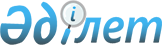 О внесении изменений в приказ исполняющего обязанности Министра 
по инвестициям и развитию Республики Казахстан от 26 июня 2015 года № 727 "Об утверждении Правил выдачи, хранения, отзыва регистрационных свидетельств и подтверждения принадлежности и действительности открытого ключа электронной цифровой подписи корневым удостоверяющим центром Республики Казахстан, удостоверяющим центром государственных органов и национальным удостоверяющим центром Республики Казахстан"Приказ Министра по инвестициям и развитию Республики Казахстан от 9 декабря 2015 года № 1183. Зарегистрирован в Министерстве юстиции Республики Казахстан 29 февраля 2016 года № 13336

      В соответствии с подпунктом 1) статьи 43-1 Закона Республики Казахстан от 24 марта 1998 года «О нормативных правовых актах» ПРИКАЗЫВАЮ:



      1. Внести в приказ исполняющего обязанности Министра по инвестициям и развитию Республики Казахстан от 26 июня 2015 года № 727 «Об утверждении Правил выдачи, хранения, отзыва регистрационных свидетельств и подтверждения принадлежности и действительности открытого ключа электронной цифровой подписи корневым удостоверяющим центром Республики Казахстан, удостоверяющим центром государственных органов и национальным удостоверяющим центром Республики Казахстан» (зарегистрированный в Реестре государственной регистрации нормативных правовых актов за № 12181, опубликованный 29 октября 2015 года в информационно-правовой системе «Әділет») следующие изменения:



      в название вносится изменение на государственном языке, текст на русском языке не меняется;



      преамбулу изложить в следующей редакции:

      «В соответствии с подпунктом 12) пункта 1 статьи 5 Закона Республики Казахстан от 7 января 2003 года «Об электронном документе и электронной цифровой подписи», ПРИКАЗЫВАЮ:»;



      в Правилах выдачи, хранения, отзыва регистрационных свидетельств и подтверждения принадлежности и действительности открытого ключа электронной цифровой подписи корневым удостоверяющим центром Республики Казахстан, утвержденных указанным приказом:



      пункт 1 изложить в следующей редакции:

      «1. Настоящие Правила выдачи, хранения, отзыва регистрационных свидетельств и подтверждения принадлежности и действительности открытого ключа электронной цифровой подписи корневым удостоверяющим центром Республики Казахстан (далее - Правила) разработаны в соответствии с подпунктом 12) пункта 1 статьи 5 Закона Республики Казахстан от 7 января 2003 года «Об электронном документе и электронной цифровой подписи» (далее - Закон), и определяют порядок выдачи, хранения, отзыва регистрационных свидетельств и подтверждения принадлежности и действительности открытого ключа электронной цифровой подписи корневым удостоверяющим центром Республики Казахстан.»;



      пункт 8 изложить в следующей редакции:

      «8. КУЦ РК отказывает удостоверяющему центру в выдаче регистрационного свидетельства в следующих случаях:

      1) неполноты представленных документов;

      2) представления недостоверных сведений;

      3) в соответствии со вступившим в законную силу решением суда;

      4) недостижения лицом шестнадцатилетнего возраста.

      Письменный мотивированный ответ об отказе в выдаче регистрационного свидетельства удостоверяющему центру выдается заявителю посредством почтовой или специальной почтовой связью, а также нарочно в течение пятнадцати рабочих дней со дня обращения заявителя в КУЦ РК.»;



      пункт 13 изложить в следующей редакции:

      «13. Отзыв регистрационного свидетельства удостоверяющего центра, осуществляется в следующих случаях:

      1) по требованию владельца регистрационного свидетельства либо его представителя на основании заявления на отзыв регистрационного свидетельства по форме, согласно приложению 4 к настоящим Правилам;

      2) установления факта предоставления недостоверных сведений при получении регистрационного свидетельства;

      3) смерти владельца регистрационного свидетельства;

      4) изменения фамилии, имени или отчества (если оно указано в документе, удостоверяющем личность) владельца регистрационного свидетельства;

      5) смены наименования, реорганизации, ликвидации юридического лица-владельца регистрационного свидетельства;

      6) предусмотренных соглашением между удостоверяющим центром и владельцем регистрационного свидетельства;

      7) по вступившему в законную силу решению суда.»;



      в Правилах выдачи, хранения, отзыва регистрационных свидетельств и подтверждения принадлежности и действительности открытого ключа электронной цифровой подписи удостоверяющим центром государственных органов Республики Казахстан, утвержденных указанным приказом:



      пункт 1 изложить в следующей редакции:

      «1. Настоящие Правила выдачи, хранения, отзыва регистрационных свидетельств и подтверждения принадлежности и действительности открытого ключа электронной цифровой подписи удостоверяющим центром государственных органов Республики Казахстан (далее – Правила) разработаны в соответствии с подпунктом 12) пункта 1 статьи 5 Закона Республики Казахстан от 7 января 2003 года «Об электронном документе и электронной цифровой подписи» (далее – Закон) и определяют порядок выдачи, хранения, отзыва регистрационных свидетельств и подтверждения принадлежности и действительности открытого ключа электронной цифровой подписи удостоверяющим центром государственных органов Республики Казахстан.»;



      пункт 12 изложить в следующей редакции:

      «12. УЦ ГО отказывает в выдаче регистрационного свидетельства в следующих случаях если:

      1) неполноты представленных документов;

      2) представления недостоверных сведений;

      3) в соответствии со вступившим в законную силу решением суда;

      4) недостижения лицом шестнадцатилетнего возраста.»;



      пункт 18 изложить в следующей редакции:

      «18. Оператор УЦ ГО отзывает регистрационное свидетельство:

      1) по требованию владельца регистрационного свидетельства либо его представителя на основании письма на отзыв регистрационного свидетельства, согласно приложению 4 к настоящим Правилам;

      2) установления факта предоставления недостоверных сведений при получении регистрационного свидетельства;

      3) смерти владельца регистрационного свидетельства;

      4) изменения фамилии, имени или отчества (если оно указано в документе, удостоверяющем личность) владельца регистрационного свидетельства;

      5) смены наименования, реорганизации, ликвидации юридического лица-владельца регистрационного свидетельства;

      6) предусмотренных соглашением между удостоверяющим центром и владельцем регистрационного свидетельства;

      7) по вступившему в законную силу решению суда.»;



      Правила выдачи, хранения, отзыва регистрационных свидетельств и подтверждения принадлежности и действительности открытого ключа электронной цифровой подписи национальным удостоверяющим центром Республики Казахстан, утвержденные указанным приказом, изложить в новой редакции согласно приложению к настоящему приказу.



      2. Комитету связи, информатизации и информации Министерства по инвестициям и развитию Республики Казахстан (Қазанғап Т.Б.) обеспечить:

      1) государственную регистрацию настоящего приказа в Министерстве юстиции Республики Казахстан;

      2) в течение десяти календарных дней после государственной регистрации настоящего приказа в Министерстве юстиции Республики Казахстан направление его копии в печатном и электронном виде на официальное опубликование в периодических печатных изданиях и информационно-правовой системе «Әділет», а также в Республиканский центр правовой информации для внесения в эталонный контрольный банк нормативных правовых актов Республики Казахстан;

      3) размещение настоящего приказа на интернет-ресурсе Министерства по инвестициям и развитию Республики Казахстан и на интранет-портале государственных органов;

      4) в течение десяти рабочих дней после государственной регистрации настоящего приказа в Министерстве юстиции Республики Казахстан представление в Юридический департамент Министерства по инвестициям и развитию Республики Казахстан сведений об исполнении мероприятий, предусмотренных подпунктами 1), 2) и 3) пункта 2 настоящего приказа.



      3. Контроль за исполнением настоящего приказа возложить на курирующего вице-министра по инвестициям и развитию Республики Казахстан.



      4. Настоящий приказ вводится в действие по истечении десяти календарных дней после дня его первого официального опубликования.      Министр

      по инвестициям и развитию

      Республики Казахстан                       А. Исекешев      «СОГЛАСОВАН»

      Министр финансов

      Республики Казахстан

      _______________Б. Султанов

      26 января 2016 года      «СОГЛАСОВАН»

      Министр культуры и спорта

      Республики Казахстан

      _______________А. Мухамедиулы

      28 января 2016 года      «СОГЛАСОВАН»

      Министр иностранных дел

      Республики Казахстан

      _______________ Е. Идрисов

      19 январь 2016 года

Приложение        

к приказу Министра    

по инвестициям и развитию

Республики Казахстан   

от 9 декабря 2015 года № 1183Приложение 3      

к приказу исполняющего 

обязанности Министра  

по инвестициям и развитию

Республики Казахстан   

от 26 июня 2015 года № 727 Правила

выдачи, хранения, отзыва регистрационных свидетельств

и подтверждения принадлежности и действительности

открытого ключа электронной цифровой подписи национальным

удостоверяющим центром Республики Казахстан 1. Общие положения      1. Настоящие Правила выдачи, хранения, отзыва регистрационных свидетельств и подтверждения принадлежности и действительности открытого ключа электронной цифровой подписи национальным удостоверяющим центром Республики Казахстан (далее – Правила) разработаны в соответствии с подпунктом 12) пункта 1 статьи 5 Закона Республики Казахстан от 7 января 2003 года «Об электронном документе и электронной цифровой подписи» (далее – Закон) и определяют порядок выдачи, хранения, отзыва регистрационных свидетельств и подтверждение принадлежности и действительности открытого ключа электронной цифровой подписи национальным удостоверяющим центром Республики Казахстан.

      2. В настоящих Правилах используются следующие понятия:

      1) объектный идентификатор (далее – OID) – уникальный набор цифр, который связан с объектом и однозначно идентифицирует его в мировом адресном пространстве объектов;

      2) средство криптографической защиты информации (далее – СКЗИ) – средство, реализующее алгоритмы криптографических преобразований, генерацию, формирование, распределение или управление ключами;

      3) отозванное регистрационное свидетельство – регистрационное свидетельство, аннулированное в порядке, установленном настоящими Правилами;

      4) список отозванных регистрационных свидетельств (далее – СОРС) – часть регистра регистрационных свидетельств, содержащая сведения о регистрационных свидетельствах, действие которых прекращено, их серийные номера, дату и причину отзыва;

      5) национальный удостоверяющий центр Республики Казахстан (далее – НУЦ) – удостоверяющий центр, обслуживающий участников «электронного правительства», государственных и негосударственных информационных систем;

      6) заявитель – физическое или юридическое лицо, подавшее документы на выдачу или отзыв регистрационного свидетельства;

      7) регистрационное свидетельство – документ на бумажном носителе или электронный документ, выдаваемый удостоверяющим центром для подтверждения соответствия электронной цифровой подписи требованиям, установленным Законом;

      8) владелец регистрационного свидетельства – физическое или юридическое лицо, на имя которого НУЦ выдано регистрационное свидетельство, правомерно владеющее закрытым ключом, соответствующим открытому ключу, указанному в регистрационном свидетельстве;

      9) участник системы электронного документооборота – физическое или юридическое лицо, государственный орган или должностное лицо, участвующие в процессах сбора, обработки, хранения, передачи, поиска и распространения электронных документов;

      10) система электронного документооборота (далее – СЭД) – система обмена электронными документами, отношения между участниками которой регулируются Законом и иными нормативными правовыми актами Республики Казахстан;

      11) электронная цифровая подпись (далее – ЭЦП) – набор электронных цифровых символов, созданный средствами электронной цифровой подписи и подтверждающий достоверность электронного документа, его принадлежность и неизменность содержания;

      12) средства ЭЦП – совокупность программных и технических средств, используемых для создания и проверки подлинности ЭЦП.

      3. Регистрационные свидетельства выдаются физическим и юридическим лицам, в том числе владельцам доменного имени интернет-ресурса, участникам информационной системы «Казначейство – клиент», физическим и юридическим лицам иностранных государств. 2. Порядок выдачи регистрационных свидетельств заявителю НУЦ      4. Для получения регистрационных свидетельств физические лица Республики Казахстан предоставляют в НУЦ следующие документы:

      1) заявление на выдачу регистрационных свидетельств НУЦ (от физического лица) по форме, согласно приложению 1 к настоящим Правилам на бумажном носителе, полученное с веб-портала «электронного правительства» www.egov.kz (далее – портал) или интернет-ресурс www.pki.gov.kz (далее – интернет-ресурс);

      2) документ, удостоверяющий личность заявителя, содержащий индивидуальный идентификационный номер (далее – ИИН) заявителя;

      3) доверенность на представителя физического лица, удостоверенную нотариально, с указанием полномочия представлять документы на выдачу регистрационных свидетельств НУЦ и расписываться в соответствующих документах для исполнения поручения, определенного доверенностью – при представлении интересов физического лица третьим лицом.

      5. Для получения регистрационных свидетельств индивидуальные предприниматели, осуществляющие деятельность в виде совместного предпринимательства, предоставляют в НУЦ следующие документы:

      1) заявление на выдачу регистрационных свидетельств НУЦ (от юридического лица и индивидуального предпринимателя, осуществляющего деятельность в виде совместного предпринимательства) по форме, согласно приложению 2 к настоящим Правилам на бумажном носителе, полученное с портала или интернет-ресурса и содержащее уникальный номер;

      2) документ, удостоверяющий личность представителя заявителя, содержащий ИИН заявителя;

      3) доверенность на представителя физического лица, удостоверенную нотариально, с указанием полномочия представлять документы на выдачу регистрационных свидетельств НУЦ и расписываться в соответствующих документах для исполнения поручения, определенного доверенностью – при представлении интересов физического лица третьим лицом;

      4) для проверки данных указанных в заявлении заявитель предоставляет справку или свидетельство (при наличии) о государственной регистрации индивидуального предпринимателя – для индивидуального предпринимателя, осуществляющего деятельность в виде совместного предпринимательства.

      6. Для получения регистрационных свидетельств юридические лица Республики Казахстан предоставляют в НУЦ следующие документы:

      1) заявление на выдачу регистрационных свидетельств НУЦ (от юридического лица и индивидуального предпринимателя, осуществляющего деятельность в виде совместного предпринимательства) по форме, согласно приложению 2 к настоящим Правилам на бумажном носителе, полученное с портала или интернет-ресурса и содержащее уникальный номер;

      2) документ, удостоверяющий личность представителя заявителя, содержащий ИИН заявителя;

      3) доверенность на разовое получение или отзыв регистрационных свидетельств НУЦ от юридического лица, по форме, согласно приложению 3 к настоящим Правилам на бумажном носителе;

      4) для проверки данных указанных в заявлении заявитель предоставляет справку или свидетельство (при наличии) о государственной регистрации юридического лица, содержащий бизнес-идентификационный номер (далее – БИН) юридического лица или их копии;

       Для получения регистрационных свидетельств на сотрудника юридического лица до обращения в НУЦ, первый руководитель юридического лица или лицо, исполняющего его обязанности посредством интернет-ресурса подтверждает поданную сотрудником юридического лица заявку на выдачу регистрационных свидетельств путем удостоверения ее своей электронной цифровой подписью.

      Для первого руководителя юридического лица или лица, исполняющего его обязанности, взамен доверенности представляется справка с места работы либо заверенная печатью юридического лица (при ее наличии) копия приказа (решения, протокола) о назначении на должность первого руководителя или лица, исполняющего его обязанности.

      7. Для получения регистрационных свидетельств владелец доменного имени интернет-ресурса (физическое лицо) предоставляет в НУЦ следующие документы:

      1) заявление на выдачу SSL регистрационного свидетельства НУЦ (от физического лица) по форме, согласно приложению 4 к настоящим Правилам на бумажном носителе, полученное с портала или интернет-ресурса и содержащее уникальный номер;

      2) документ, удостоверяющий личность заявителя, содержащий ИИН заявителя;

      3) доверенность на представителя физического лица, удостоверенную нотариально, с указанием полномочия представлять документы на выдачу регистрационных свидетельств НУЦ и расписываться в соответствующих документах для исполнения поручения, определенного доверенностью – при представлении интересов физического лица третьим лицом;

      4) один из подтверждающих документов на право владения доменным именем интернет-ресурса на бумажном носителе:

      сертификат о владении доменным именем, выданным Казахстанским центром сетевой информации;

      выписку из WHOIS (поиск доменного имени.KZ и.ҚАЗ).

      8. Для получения регистрационных свидетельств владелец доменного имени интернет-ресурса (юридическое лицо) предоставляет в НУЦ следующие документы:

      1) заявление на выдачу SSL регистрационного свидетельства НУЦ (от юридического лица) по форме, согласно приложению 5 к настоящим Правилам на бумажном носителе, полученное с портала или интернет-ресурса и содержащее уникальный номер;

      2) документ, удостоверяющий личность представителя заявителя, содержащий ИИН заявителя;

      3) доверенность на разовое получение или отзыв регистрационных свидетельств НУЦ от юридического лица, по форме, согласно приложению 3 к настоящим Правилам на бумажном носителе;

      4) один из подтверждающих документов на право владения доменным именем интернет-ресурса на бумажном носителе:

      сертификат о владении доменным именем, выданным Казахстанским центром сетевой информации;

      выписку из WHOIS (поиск доменного имени.KZ и.ҚАЗ).

      9. Для получения регистрационных свидетельств участники информационной системы «Казначейство – клиент» предоставляют в НУЦ следующие документы:

      1) заявление на выдачу регистрационных свидетельств НУЦ (от юридического лица для пользователей ИС «Казначейство-Клиент») по форме, согласно приложению 6 к настоящим Правилам на бумажном носителе, полученное с портала или интернет-ресурса и содержащее уникальный номер;

      2) документ, удостоверяющий личность представителя заявителя, содержащий ИИН заявителя;

      3) соглашение либо дополнительное соглашение об использовании ЭЦП между Комитетом казначейства Министерства финансов Республики Казахстан и клиентом на бумажном носителе (если дата подписания соглашения и дата предоставления соглашения либо дополнительного соглашения в НУЦ превышает три рабочих дня, исключая день подписания соглашения (дополнительного соглашения), то данное соглашения отклоняется);

      4) доверенность на разовое получение или отзыв регистрационных свидетельств НУЦ от юридического лица, по форме, согласно приложению 3 к настоящим Правилам на бумажном носителе – при представлении интересов заявителя третьим лицом.

      10. Для получения регистрационных свидетельств физические лица иностранных государств предоставляют в НУЦ следующие документы:

      1) заявление на выдачу регистрационных свидетельств НУЦ (от физического лица) по форме, согласно приложению 1 к настоящим Правилам на бумажном носителе, полученное с портала или интернет-ресурса и содержащее уникальный номер;

      2) документ, удостоверяющий личность заявителя;

      3) один из документов, содержащий ИИН и подтверждающий, что данное физическое лицо иностранного государства зарегистрировано на территории Республики Казахстан:

      вид на жительство иностранца в Республике Казахстан;

      удостоверение лица без гражданства;

      регистрационное свидетельство для иностранцев;

      4) доверенность на представителя физического лица, удостоверенную нотариально, с указанием полномочия представлять документы на выдачу регистрационных свидетельств НУЦ и расписываться в соответствующих документах для исполнения поручения, определенного доверенностью – при представлении интересов физического лица третьим лицом.

      11. Для получения регистрационных свидетельств юридические лица иностранных государств предоставляют в НУЦ следующие документы:

      1) заявление на выдачу регистрационных свидетельств НУЦ (от юридического лица и индивидуального предпринимателя, осуществляющего деятельность в виде совместного предпринимательства) по форме, согласно приложению 2 к настоящим Правилам на бумажном носителе, полученное с портала или интернет-ресурса содержащее уникальный номер;

      2) документ, удостоверяющий личность представителя заявителя;

      3) один из документов, содержащий ИИН и подтверждающий, что данный гражданин иностранного государства зарегистрирован на территории Республики Казахстан:

      вид на жительство иностранца в Республике Казахстан;

      удостоверение лица без гражданства;

      регистрационное свидетельство для иностранцев;

      4) один из документов, содержащий БИН и подтверждающий, что данное юридическое лицо иностранного государства зарегистрировано на территории Республики Казахстан:

      справку или свидетельство (при наличии) об учетной регистрации (перерегистрации) филиала, представительства – для юридических лиц-нерезидентов, осуществляющих деятельность в Республике Казахстан через филиалы и представительства (с образованием постоянного учреждения);

      регистрационное свидетельство для юридических лиц-нерезидентов:

      являющихся налоговыми агентами в соответствии с пунктом 5 статьи 197 Кодекса Республики Казахстан от 10 декабря 2008 года «О налогах и других обязательных платежах в бюджет» (Налоговый кодекс) (далее – Налоговый кодекс);

      владеющих в Республике Казахстан объектами налогообложения;

      являющихся дипломатическими и приравненными к ним представительствами иностранного государства, аккредитованными в Республике Казахстан;

      осуществляющих деятельность через зависимого агента, который рассматривается как его постоянное учреждение согласно пункту 8 статьи 191 Налогового кодекса;

      осуществляющих деятельность через постоянное учреждение без открытия филиала, представительства;

      открывающих текущие счета в банках-резидентах;

      5) доверенность на разовое получение или отзыв регистрационных свидетельств НУЦ от юридического лица, по форме, согласно приложению 3 к настоящим Правилам на бумажном носителе.

      Для первого руководителя юридического лица или лица, исполняющего его обязанности, взамен доверенности представляется справка с места работы на бумажном носителе, либо заверенная печатью юридического лица копия приказа (решения, протокола) о назначении на должность первого руководителя или лица, исполняющего его обязанности.

      12. Для получения регистрационных свидетельств на портале или интернет-ресурсе, в случае повторного получения владелец регистрационного свидетельства НУЦ (за исключением участников информационной системы «Казначейство-клиент») подает запрос в форме электронного документа, содержащего открытый (ые) ключ (и) и удостоверенный его ЭЦП.

      13. НУЦ и владелец регистрационного свидетельства при необходимости для выпуска или отзыва регистрационного свидетельства могут заключить между собой соглашение о выдаче и отзыве регистрационного свидетельства.

      14. При приеме пакета документов работник НУЦ проверяет представленные документы заявителя на полноту, сверяет данные из информационной системы государственной базы данных «Физические лица» или «Юридические лица» с оригиналами документов заявителя и возвращает оригиналы заявителю.

      При приеме документов согласно пунктам 4, 5, 6, 7, 8, 9, 10, 11 настоящих Правил, работник НУЦ выдает заявителю расписку о приеме соответствующих документов с указанием:

      1) номера и даты приема запроса;

      2) вида запрашиваемой услуги;

      3) количества и название приложенных документов;

      4) даты (времени) и места выдачи документов;

      5) фамилии, имени, отчества работника НУЦ, принявшего запрос на оформление документов;

      6) фамилии, имени, отчества заявителя или уполномоченного представителя, и их контактные телефоны.

      Также заявителю направляется уведомление – отчет на адрес электронной почты, указанный в заявлении о принятии запроса для предоставления услуги.

      15. Выдача заявителю регистрационных свидетельств осуществляется НУЦ в течение одного рабочего дня, после поступления документов согласно пунктам 4, 5, 6, 7, 8, 9, 10 и 11 настоящих Правил.

      16. Выдача заявителю регистрационных свидетельств на портале или интернет-ресурсе, после поступления запроса в форме электронного документа, содержащего открытые ключи, при наличии у заявителя действующих регистрационных свидетельств осуществляется в течение одного рабочего дня.

      17. Выдача регистрационного свидетельства осуществляется в форме электронного документа, со структурами регистрационных свидетельств согласно приложению 7 к настоящим Правилам.

      18. В случае не предоставления заявителем документов, указанных в пунктах 4, 5, 6, 7, 8, 9, 10, 11 настоящих Правил, заявка, поданная заявителем на получение регистрационных свидетельств через портал или интернет-ресурс в форме электронного документа будет отозвана по истечении одного месяца с момента подачи заявки.

      19. Регистрация регистрационного свидетельства осуществляется путем формирования в регистре регистрационных свидетельств записей (сведений), составляющих содержание регистрационного свидетельства. Для отличительных особенностей НУЦ присваивает регистрационному свидетельству объектный идентификатор (OID).

      20. Выдача регистрационных свидетельств владельцу производятся в НУЦ путем записи на удостоверение личности, содержащее электронный носитель информации (чип) и (или) на sim-карту содержащую средства криптографической защиты информации, а также через портал или интернет-ресурс.

      21. НУЦ отказывает в выдаче регистрационного свидетельства в случаях:

      1) неполноты представленных документов;

      2) представления недостоверных сведений;

      3) в соответствии со вступившим в законную силу решением суда;

      4) недостижения лицом шестнадцатилетнего возраста.

      В случае технических сбоев в работе портала или интернет-ресурса выдача регистрационных свидетельств приостанавливается до восстановления работы портала или интернет-ресурса.

      22. Срок действия регистрационного свидетельства составляет один год с момента его выдачи. 3. Порядок хранения регистрационных свидетельств, выданных НУЦ      23. НУЦ обеспечивает хранение копий выданных регистрационных свидетельств в электронной форме.

      24. Срок хранения отозванных регистрационных свидетельств в регистре регистрационных свидетельств составляет не менее пяти лет.

      25. По истечении срока, указанного в пункте 24 настоящих Правил, отозванные регистрационные свидетельства поступают на архивное хранение в соответствии с приказом Министра культуры и спорта Республики Казахстан от 26 января 2015 года № 22 «Об утверждении Перечня типовых документов, образующихся в деятельности государственных и негосударственных организаций, с указанием сроков хранения» (зарегистрированный в Реестре государственной регистрации нормативных правовых актов под № 10345). 4. Порядок отзыва регистрационного свидетельства      26. Регистрационное свидетельство отзывается в НУЦ на основании предоставления владельцем регистрационных свидетельств – физического лица Республики Казахстан, физического лица - владельца доменного имени интернет-ресурса, физического лица - нерезидента следующих документов:

      1) заявление на отзыв регистрационных свидетельств НУЦ от физического лица, физического лица - владельца доменного имени интернет-ресурса, физического лица-нерезидента по форме, согласно приложению 8 к настоящим Правилам на бумажном носителе, полученное с портала или интернет-ресурса;

      2) документ, удостоверяющий личность владельца регистрационных свидетельств;

      3) доверенность на представителя физического лица, удостоверенную нотариально, с указанием полномочия представлять документы на отзыв регистрационных свидетельств НУЦ и расписываться в соответствующих документах для исполнения поручения, определенного доверенностью – при представлении интересов физического лица третьим лицом.

      27. Регистрационное свидетельство отзывается в НУЦ на основании предоставления владельцем регистрационных свидетельств – индивидуального предпринимателя, осуществляющего деятельность в виде совместного предпринимательства Республики Казахстан следующих документов:

      1) заявление на отзыв регистрационных свидетельств НУЦ от юридического лица, индивидуального предпринимателя, осуществляющего деятельность в виде совместного предпринимательства, юридического лица - владельца доменного имени интернет-ресурса, участника информационной системы «Казначейство-клиент», юридического лица-нерезидента по форме, согласно приложению 9 к настоящим Правилам на бумажном носителе, полученное с портала или интернет-ресурса заверенная печатью юридического лица, либо выписку из приказа об увольнении заявителя. В случае предоставления выписки из приказа об увольнении, подпись руководителя и печать организации не требуется;

      2) документ, удостоверяющий личность владельца регистрационных свидетельств;

      3) доверенность на представителя физического лица, удостоверенную нотариально, с указанием полномочия представлять документы на отзыв регистрационных свидетельств НУЦ и расписываться в соответствующих документах для исполнения поручения, определенного доверенностью – при представлении интересов физического лица третьим лицом.

      28. Регистрационное свидетельство отзывается в НУЦ на основании предоставления владельцем регистрационных свидетельств – юридического лица, юридического лица - владельца доменного имени интернет-ресурса, участника информационной системы «Казначейство-клиент», юридического лица-нерезидента следующих документов:

      1) заявление на отзыв регистрационных свидетельств НУЦ от юридического лица, индивидуального предпринимателя, осуществляющего деятельность в виде совместного предпринимательства, юридического лица - владельца доменного имени интернет-ресурса, участника информационной системы «Казначейство-клиент», юридического лица-нерезидента по форме, согласно приложению 9 к настоящим Правилам на бумажном носителе, полученное с портала или интернет-ресурса заверенная печатью юридического лица, либо выписку из приказа об увольнении заявителя. В случае предоставления выписки из приказа об увольнении, подпись руководителя и печать организации не требуется;

      2) документ, удостоверяющий личность владельца регистрационных свидетельств;

      3) доверенность на разовое получение или отзыв регистрационных свидетельств НУЦ от юридического лица, по форме, согласно приложению 3 к настоящим Правилам на бумажном носителе.

      29. Регистрационное свидетельство отзывается через портал или интернет-ресурс на основании запроса в форме электронного документа, содержащего открытый (ые) ключ (и) и удостоверенный ЭЦП владельца регистрационного свидетельства.

      30. Также регистрационное свидетельство отзывается:

      1) по требованию владельца регистрационного свидетельства либо его представителя;

      2) установления факта предоставления недостоверных сведений при получении регистрационного свидетельства;

      3) смерти владельца регистрационного свидетельства;

      4) изменения фамилии, имени или отчества (если оно указано в документе, удостоверяющем личность) владельца регистрационного свидетельства;

      5) смены наименования, реорганизации, ликвидации юридического лица-владельца регистрационного свидетельства;

      6) предусмотренных соглашением между удостоверяющим центром и владельцем регистрационного свидетельства;

      7) по вступившему в законную силу решению суда.

      31. В случае технических сбоев в работе портала или интернет-ресурса отзыв регистрационных свидетельств приостанавливается до восстановления работы портала или интернет-ресурса.

      32. Подтвердив правильность заполнения владельцем регистрационных свидетельств, указанных в пунктах 26, 27, 28 настоящих Правил, своих данных в заявлении, НУЦ вносит записи в регистр регистрационных свидетельств о прекращении действия регистрационного свидетельства с указанием даты, причины и времени отзыва регистрационного свидетельства.

      33. Отзыв регистрационных свидетельств при обращении в НУЦ, после поступления документов согласно пунктам 26, 27, 28 настоящих Правил осуществляется в течение одного рабочего дня.

      34. Отзыв регистрационных свидетельств через портал или интернет-ресурс после поступления запроса в форме электронного документа содержащий открытый (ые) ключ (и), при наличии у владельца действующих регистрационных свидетельств осуществляется в течение одного рабочего дня.

      При этом сведения, содержащиеся в заявлении, подтверждаются действующей ЭЦП владельца регистрационных свидетельств.

      35. НУЦ опубликовывает в сети Интернет сведения об отозванных регистрационных свидетельствах, их серийные номера, дату и причину отзыва в СОРС. 5. Порядок подтверждения принадлежности и действительности

открытого ключа электронной цифровой подписи      36. Подтверждение принадлежности и действительности открытого ключа ЭЦП осуществляется участником СЭД или информационной системой, в случае ее наличия, при обмене электронными документами между участниками СЭД.

      37. Участник СЭД при получении электронного документа, содержащего регистрационное свидетельство подписывающей стороны, осуществляет его проверку на подтверждение принадлежности и действительности открытого ключа ЭЦП путем:

      проверки регистрационного свидетельства подписывающей стороны;

      проверки ЭЦП в электронном документе.

      38. Проверка регистрационного свидетельства на действительность подписывающей стороны осуществляется путем выполнения следующих проверок с использованием СКЗИ НУЦ:

      проверка построения корректной цепочки от проверяемого регистрационного свидетельства до доверенного корневого регистрационного свидетельства удостоверяющего центра, с учетом промежуточных регистрационных свидетельств удостоверяющих центров;

      проверка срока действия регистрационного свидетельства. Проверка сроков действия от проверяемого регистрационного свидетельства до доверенного корневого регистрационного свидетельства удостоверяющего центра, с учетом промежуточных регистрационных свидетельств удостоверяющих центров;

      проверка регистрационного свидетельства на отзыв. Проверка регистрационного свидетельства на отзыв подписывающей стороны осуществляется одним из методов:

      на основе СОРС НУЦ. Данный метод проверки подтверждает, отозвано ли проверяемое регистрационное свидетельство на момент начала срока действия СОРС НУЦ;

      онлайн проверка регистрационного свидетельства на отзыв, основанная на протоколе OCSP (On-line Certificate Status Protocol). Данный метод проверки подтверждает, отозвано ли проверяемое регистрационное свидетельство на момент отправки запроса (текущее время);

      на основе дополнительного СОРС. Данный сервис необходимо использовать совместно с сервисом СОРС, что позволяет получить более актуальную информацию, чем в сервисе СОРС. Данный метод проверки подтверждает, отозвано ли проверяемое регистрационное свидетельство на момент начала срока действия дополнительного СОРС НУЦ.

      проверка области использования ключа. Проверка заключается в проверке значения поля регистрационного свидетельства «использование ключа» (KeyUsage). Если поле «использование ключа» содержит значения «Цифровая подпись» и «Неотрекаемость», то это регистрационное свидетельство используется для ЭЦП. А если поле «использование ключа» содержит значения «Цифровая подпись» и «Шифрование ключей», то это регистрационное свидетельство используется для аутентификации;

      проверка номера политики регистрационного свидетельства и разрешенных способах его использования. Если политика проверяемого регистрационного свидетельства предусматривает ограничение его использования (только в одной системе), то данное регистрационное свидетельство и соответствующий закрытый ключ не использоваться в других системах;

      проверка метки времени. Доказательством подписания документа в указанный момент времени является квитанция метки времени, полученная в НУЦ и содержащая время подписания документа. Данная проверка производится для электронных документов долговременного хранения и формируется в момент подписания документа. Метка времени является доказательством наличия ЭЦП в указанный в квитанции момент времени;

      проверка полномочий лица подписавшего документ. Механизмы проверки полномочий возлагаются на информационную систему. Проверку полномочий также можно проверить, в случае наличии информации об этом в регистрационном свидетельстве.

      39. Проверка подтверждения принадлежности и действительности открытого ключа ЭЦП в электронном документе производится с использованием СКЗИ НУЦ путем использования открытого ключа, который содержится в регистрационном свидетельстве подписывающей стороны. Техническая реализация проверки ЭЦП возлагается на владельца информационной системы.

      40. В случае если ЭЦП или регистрационное свидетельство не соответствует требованиям хотя бы одного из критериев вышеописанных проверок, за исключением проверки метки времени, то ЭЦП или регистрационное свидетельство считается недействительным.

      41. Техническая реализация проверки принадлежности и действительности открытого ключа ЭЦП и регистрационного свидетельства возлагается на информационную систему, путем использования высокоуровневых функций разработки с применением СКЗИ НУЦ.Приложение 1         

к Правилам выдачи, хранения,

отзыва регистрационных     

свидетельств и подтверждения  

принадлежности и действительности

открытого ключа электронной  

цифровой подписи национальным 

удостоверяющим центром    

Республики Казахстан     Форма                                        Заявление

           на выдачу регистрационных свидетельств НУЦ

                     (от физического лица)Уникальный номер 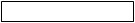 Идентификационные данные физического лица на имя которого выдаются

регистрационные свидетельства:

ИИН: ________________________________________________________________

Фамилия: ____________________________________________________________

Имя: ________________________________________________________________

Отчество (при наличии): _____________________________________________

Наименование области: _______________________________________________

Город: ______________________________________________________________

Адрес электронной  почты: ___________________________________________

Телефон: ____________________________________________________________

Срок действия регистрационных свидетельств: 1 год.

С политикой соответствующих регистрационных свидетельств НУЦ РК

ознакомлен, возражений не имею.

Данные о средствах электронной цифровой подписи, используемых для

создания соответствующего закрытого ключа электронной цифровой

подписи, обозначение стандарта алгоритма электронной цифровой подписи

и длины открытого ключа:

СКЗИ НУЦ РК (ЭЦП - RSA 2048 Бит, аутентификация - RSA 2048 Бит, ЭЦП

для sim-карты – ГОСТ 34.310-2004 512 Бит)

Открытый ключ подписи: ______________________________________________

Открытый ключ аутентификации: _______________________________________

Место для дополнительной информации: ________________________________

С пользовательским соглашением НУЦ ознакомлен и подтверждаю свое

согласие на обработку моих персональных данных в целях получения

регистрационных свидетельств и получения уведомлений на электронную

почту.Дата обращения в НУЦ «___» ______________ 20 __г.

Подпись физического лица (представителя физического лица) __________Приложение 2         

к Правилам выдачи, хранения,

отзыва регистрационных     

свидетельств и подтверждения  

принадлежности и действительности

открытого ключа электронной  

цифровой подписи национальным 

удостоверяющим центром    

Республики Казахстан     Форма                                          Заявление

            на выдачу регистрационных свидетельств НУЦ

       (от юридического лица и индивидуального предпринимателя,

            осуществляющего деятельность в виде совместного

                            предпринимательства)Уникальный номер 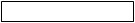 Идентификационные данные юридического лица:

БИН: ________________________________________________________________

Наименование организации или ИП: ____________________________________

Идентификационные данные сотрудника юридического лица на имя которого

выдается регистрационные свидетельства:

ИИН: ________________________________________________________________

Фамилия: ____________________________________________________________

Имя: ________________________________________________________________

Отчество (при наличии): _____________________________________________

Наименование области: _______________________________________________

Город: ______________________________________________________________

Адрес электронной почты: ____________________________________________

Телефон: ____________________________________________________________

Срок действия регистрационных свидетельств: 1 год.

С политикой соответствующих регистрационных свидетельств НУЦ РК

ознакомлен, возражений не имею.

Данные о средствах электронной цифровой подписи, используемых для

создания соответствующего закрытого ключа электронной цифровой

подписи, обозначение стандарта алгоритма электронной цифровой подписи

и длины открытого ключа:

СКЗИ НУЦ (ЭЦП – ГОСТ 34.310-2004 512 Бит, Аутентификация - RSA 2048

Бит)

Открытый ключ подписи: ______________________________________________

Открытый ключ аутентификации: _______________________________________

Место для дополнительной информации: ________________________________

С пользовательским соглашением НУЦ ознакомлен и подтверждаю свое

согласие на обработку моих персональных данных в целях получения

регистрационных свидетельств и получения уведомлений на электронную

почту.

Дата обращения в НУЦ «___» ______________ 20 __г.Подпись сотрудника юридического лица или ИП (представителя

юридического лица или ИП) ____________Приложение 3         

к Правилам выдачи, хранения,

отзыва регистрационных     

свидетельств и подтверждения  

принадлежности и действительности

открытого ключа электронной  

цифровой подписи национальным 

удостоверяющим центром    

Республики Казахстан     Форма                                       Доверенность

                на разовое получение или отзыв

     регистрационных свидетельств НУЦ от юридического лица_________________________________,        «___» ____________ 20___ г

(наименование населенного пункта)

_________________________________,        БИН _____________________,

(наименование юридического лица)юридический адрес: ________________________________________________,

в лице ____________________________________________________________,

действующего на основании Устава (Положения), настоящей доверенностью

уполномочивает:

гражданина _________________________________________________________,

           (фамилия, имя, отчество (при наличии), год и место

            рождения, место жительства)

ИИН _________________________________________________________________

представить документы на _____________ регистрационных свидетельств в

                      (выдачу или отзыв)

НУЦ для сотрудников юридического лица:

1._________________________________________________, ________________

           (фамилия, имя, отчество (при наличии))     (подпись)

ИИН _______________________________ 

2.________________________________________________, ________________

             (фамилия, имя, отчество (при наличии)) (подпись)

ИИН _______________________________

3._________________________________________________, ________________

              (фамилия, имя, отчество (при наличии)) (подпись)

ИИН _______________________________

4._________________________________________________, ________________

              (фамилия, имя, отчество (при наличии)) (подпись)

ИИН _______________________________

      Представитель наделяется правом расписываться в соответствующих

документах НУЦ для исполнения поручений, определенных настоящей

доверенностью.      Руководитель _________ ______________

                   (подпись) (имя, фамилия)      МП (при наличии)Приложение 4         

к Правилам выдачи, хранения,

отзыва регистрационных     

свидетельств и подтверждения  

принадлежности и действительности

открытого ключа электронной  

цифровой подписи национальным 

удостоверяющим центром    

Республики Казахстан     Форма                                      Заявление

        на выдачу SSL регистрационного свидетельства НУЦ

                     (от физического лица)Уникальный номер 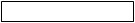 Идентификационные данные физического лица на имя которого выдается

регистрационное свидетельство:

ИИН: ________________________________________________________________

Фамилия: ____________________________________________________________

Имя: ________________________________________________________________

Отчество (при наличии): _____________________________________________

Наименование области: _______________________________________________

Город: ______________________________________________________________

Адрес электронной почты: ____________________________________________

Телефон: ____________________________________________________________

Доменное имя: _______________________________________________________

Список дополнительных доменных имен: ________________________________

Запрос PKCS#10 в формате Base64:                         запрос в формате Base64Срок действия регистрационного свидетельства: 1 год.

С политикой соответствующих регистрационных свидетельств НУЦ РК

ознакомлен, возражений не имею.

С пользовательским соглашением НУЦ ознакомлен и подтверждаю свое

согласие на обработку моих персональных данных в целях получения

регистрационных свидетельств и получения уведомлений на электронную

почту.Дата обращения в НУЦ «___» ___________________ 20___ г.Подпись физического лица (представителя физического лица) ___________Приложение 5         

к Правилам выдачи, хранения,

отзыва регистрационных     

свидетельств и подтверждения  

принадлежности и действительности

открытого ключа электронной  

цифровой подписи национальным 

удостоверяющим центром    

Республики Казахстан     Форма                                       Заявление

        на выдачу SSL регистрационного свидетельства НУЦ

                     (от юридического лица)Уникальный номер 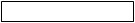 Идентификационные данные юридического лица:

БИН: ________________________________________________________________

Наименование организации: ___________________________________________

_____________________________________________________________________

_____________________________________________________________________

Идентификационные данные сотрудника юридического лица на имя которого

выдается регистрационное свидетельство:

ИИН: ________________________________________________________________

Фамилия: ____________________________________________________________

Имя: ________________________________________________________________

Отчество (при наличии): _____________________________________________

Наименование области: _______________________________________________

Город: ______________________________________________________________

Адрес электронной почты: ____________________________________________

Телефон:_____________________________________________________________

Доменное имя: _______________________________________________________

Список дополнительных доменных имен: ________________________________

Запрос PKCS#10 в формате Base64:                       запрос в формате Base64Срок действия регистрационного свидетельства: 1 год.

С политикой соответствующих регистрационных свидетельств НУЦ РК

ознакомлен, возражений не имею.

С пользовательским соглашением НУЦ ознакомлен и подтверждаю свое

согласие на обработку моих персональных данных в целях получения

регистрационных свидетельств и получения уведомлений на электронную

почту.Дата обращения в НУЦ «___» ___________________ 20___ г.Подпись сотрудника юридического лица (представителя юридического

лица) ____________Приложение 6         

к Правилам выдачи, хранения,

отзыва регистрационных     

свидетельств и подтверждения  

принадлежности и действительности

открытого ключа электронной  

цифровой подписи национальным 

удостоверяющим центром    

Республики Казахстан     Форма                                          Заявление

              на выдачу регистрационных свидетельств НУЦ

              (от юридического лица для пользователей

                       ИС «Казначейство-Клиент»)Уникальный номер 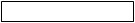 Идентификационные данные юридического лица:

БИН: ________________________________________________________________

Наименование организации: ___________________________________________

_____________________________________________________________________

Идентификационные данные сотрудника юридического лица на имя которого

выдается регистрационное свидетельство:

ИИН: ________________________________________________________________

Фамилия: ____________________________________________________________

Имя: ________________________________________________________________

Отчество (при наличии): _____________________________________________

код ГУ/СКС: _________________________________________________________

Роль: _______________________________________________________________

Наименование области: _______________________________________________

Город: ______________________________________________________________

Адрес электронной почты: ____________________________________________

Телефон: ____________________________________________________________

Срок действия регистрационного свидетельства: 1 год.

С политикой соответствующих регистрационных свидетельств НУЦ РК

ознакомлен, возражений не имею.

Данные о средствах электронной цифровой подписи, используемых для

создания соответствующего закрытого ключа электронной цифровой

подписи, обозначение стандарта алгоритма электронной цифровой подписи

и длины открытого ключа:

СКЗИ НУЦ (ЭЦП – ГОСТ 34.310-2004 512 Бит, Аутентификация - RSA 2048

Бит)

Открытый ключ подписи: ______________________________________________

Открытый ключ аутентификации: _______________________________________

Место для дополнительной информации: ________________________________

С пользовательским соглашением НУЦ ознакомлен и подтверждаю свое

согласие на обработку моих персональных данных в целях получения

регистрационных свидетельств и получения уведомлений на электронную

почту.Дата обращения в НУЦ «___» ___________________ 20___ г.Подпись сотрудника юридического лица (представителя юридического

лица) _____________Приложение 7         

к Правилам выдачи, хранения,

отзыва регистрационных     

свидетельств и подтверждения  

принадлежности и действительности

открытого ключа электронной  

цифровой подписи национальным 

удостоверяющим центром    

Республики Казахстан                 Структуры регистрационных свидетельствСтруктура переподчиненного регистрационного свидетельства НУЦ

(на алгоритме RSA)      Структура переподчиненного регистрационного свидетельства НУЦ

                          (на алгоритме ГОСТ)    Структура регистрационного свидетельства для физических лиц НУЦ

                              (для подписи)   Структура регистрационного свидетельства для физических лиц НУЦ

                          (для аутентификации)    Структура регистрационного свидетельства для юридических лиц НУЦ

                             (для подписи)    Структура регистрационного свидетельства для юридических лиц НУЦ

                              (для аутентификации)      Структура регистрационного свидетельства для участников

     информационной системы «Казначейство-клиент» (для подписи)             Структура регистрационного свидетельства

    для участников информационной системы «Казначейство-клиент»

                      (для аутентификации)  Структура регистрационного свидетельства SSL для физических лиц НУЦ            Структура регистрационного свидетельства SSL для

                           юридических лиц НУЦ                        Структура СОРС НУЦ на алгоритме RSA                   Структура СОРС НУЦ на алгоритме ГОСТ        Структура дополнительного СОРС НУЦ на алгоритме RSA              Структура дополнительного СОРС НУЦ на ГОСТ   Структура регистрационного свидетельства OCSP НУЦ на алгоритме RSAСтруктура регистрационного свидетельства TSP НУЦ на алгоритме RSAПриложение 8         

к Правилам выдачи, хранения,

отзыва регистрационных     

свидетельств и подтверждения  

принадлежности и действительности

открытого ключа электронной  

цифровой подписи национальным 

удостоверяющим центром    

Республики Казахстан     Форма                                      Заявление

на отзыв регистрационных свидетельств НУЦ от физического лица,

физического лица - владельца доменного имени интернет-ресурса,

                  физического лица-нерезидентаИдентификационные данные физического лица:

ИИН: ________________________________________________________________

Фамилия: ____________________________________________________________

Имя: ________________________________________________________________

Отчество (при наличии): _____________________________________________

Адрес электронной почты: ____________________________________________

Телефон: ____________________________________________________________

Идентификационные данные регистрационных свидетельств:

Серийные номера:

_____________________________________________________________________

_____________________________________________________________________

_____________________________________________________________________

_____________________________________________________________________

_____________________________________________________________________

_____________________________________________________________________

_____________________________________________________________________

_____________________________________________________________________

_____________________________________________________________________

_____________________________________________________________________

_____________________________________________________________________

_____________________________________________________________________

_____________________________________________________________________

_____________________________________________________________________Дата выдачи: ________________________

С пользовательским соглашением НУЦ ознакомлен и подтверждаю свое

согласие на обработку моих персональных данных в целях отзыва

регистрационных свидетельств и получения уведомлений на электронную

почту.Дата обращения в НУЦ «___» ___________________ 20___ г.Подпись физического лица (представителя физического лица) ___________Приложение 9         

к Правилам выдачи, хранения,

отзыва регистрационных     

свидетельств и подтверждения  

принадлежности и действительности

открытого ключа электронной  

цифровой подписи национальным 

удостоверяющим центром    

Республики Казахстан     Форма                                            Заявление

     на отзыв регистрационных свидетельств НУЦ от юридического лица,

      индивидуального предпринимателя, осуществляющего деятельность

           в виде совместного предпринимательства, юридического

           лица - владельца доменного имени интернет-ресурса,

         участника информационной системы «Казначейство-клиент»,

                      юридического лица-нерезидентаИдентификационные данные юридического лица:

БИН: ________________________________________________________________

Наименование организации или ИП: ____________________________________

_____________________________________________________________________

ИИН: ________________________________________________________________

Фамилия: ____________________________________________________________

Имя: ________________________________________________________________

Отчество (при наличии):___________________________________________код

ГУ/СКС (для пользователей информационной системы

«Казначейство-Клиент»): _____________________________________________

Роль (для пользователей информационной системы «Казначейство

Клиент»): ___________________________________________________________

Наименование области: _______________________________________________

Город: ______________________________________________________________

Телефон: ____________________________________________________________

Идентификационные данные регистрационных свидетельств:

Серийные номера: ____________________________________________________

_____________________________________________________________________

_____________________________________________________________________

_____________________________________________________________________

С пользовательским соглашением НУЦ ознакомлен и подтверждаю свое

согласие на обработку моих персональных данных в целях отзыва

регистрационных свидетельств и получения уведомлений на электронную

почту.Дата обращения в НУЦ «___» ___________________ 20___ г.Руководитель*                              _________ ________________

                                           (подпись) (имя, фамилия)МП (при наличии)      *В случае предоставления выписки из приказа об увольнении

владельца регистрационного свидетельства НУЦ РК, заявление может быть

подписано владельцем регистрационного свидетельства НУЦ. В данном

случае нет необходимости в печати организации.
					© 2012. РГП на ПХВ «Институт законодательства и правовой информации Республики Казахстан» Министерства юстиции Республики Казахстан
				ПолеОписаниеOID, критичностьСодержаниеБазовые поля регистрационного свидетельства в формате Х.509 v3Базовые поля регистрационного свидетельства в формате Х.509 v3Базовые поля регистрационного свидетельства в формате Х.509 v3Базовые поля регистрационного свидетельства в формате Х.509 v3VersionВерсия стандарта Х.509–V3SerialNumberСерийный номер регистрационного свидетельства–Положительное, целое число

(не более 20 байт)Signature AlgorithmАлгоритм подписи1.2.840.113549.1.1.11sha256WithRSAEncryptionIssuerДанные Издателя регистрационного свидетельстваCN=2.5.4.3

O=2.5.4.10

C=2.5.4.6CN = НЕГІЗГІ КУӘЛАНДЫРУШЫ ОРТАЛЫҚ (RSA)

O = РМК «МЕМЛЕКЕТТІК ТЕХНИКАЛЫҚ ҚЫЗМЕТ»

С = KZValidity fromВремя начала срока действияUTC TIMEДействителен с:

YYMMDDHHMMSSZ UTCValidity toВремя окончания срока действияUTC TIMEДействителен по: YYMMDDHHMMSSZ UTCSubjectДанные Владельца регистрационного

свидетельстваC=2.5.4.6

L= 2.5.4.7

S=2.5.4.8

O=2.5.4.10

CN =2.5.4.3C = KZ (обязательное поле)

L = АСТАНА (обязательное поле)

S = АСТАНА (обязательное поле)

O = РМК «МЕМЛЕКЕТТІК ТЕХНИКАЛЫҚ ҚЫЗМЕТ» (обязательное поле)

CN = ҰЛТТЫҚ КУӘЛАНДЫРУШЫ ОРТАЛЫҚ (RSA) (обязательное поле)PublicKeyОткрытый ключ1.2.840.113549.1.1.1ЗначениеДополнительные поля регистрационного свидетельства в формате Х.509 v3Дополнительные поля регистрационного свидетельства в формате Х.509 v3Дополнительные поля регистрационного свидетельства в формате Х.509 v3Дополнительные поля регистрационного свидетельства в формате Х.509 v3Subject Key IdentifierИдентификатор ключа субъекта2.5.29.14Значение идентификатор ключа субъекта в шестнадцатеричном форматеAuthority Key IdentifierИдентификатор ключа центра сертификации2.5.29.35Значение идентификатора ключа центра сертификации в шестнадцатеричном форматеBasic ConstraintsОсновные ограничения2.5.29.19, criticalТип субъекта = Центр сертификации

Ограничение на длину пути = ОтсутствуетKey UsageИспользование ключа2.5.29.15, criticalПодписание регистрационного свидетельства, Автономное подписание списка отзыва (CRL), Подписание списка отзыва (CRL) (06)Ceritifcate PolicyПолитика регистрационного свидетельства 2.5.29.32[1]Политика регистрационного свидетельства:

Идентификатор политики= 1.2.398.3.3.1.1

[1,1]Сведения квалификатора политики:

Идентификатор квалификатора политики = CPS

Квалификатор:

http://pki.gov.kz/cpsCeritifcate Authority Information AccessДоступ к информации о центрах сертификации1.3.6.1.5.5.7.1.1[1]Доступ к сведениям центра сертификации

Метод доступа = Поставщик центра сертификации (1.3.6.1.5.5.7.48.2)

Дополнительное имя:

URL=http://root.gov.kz/cert/root_rsa.cerCrl Distribution PointsТочки распространения списков отзыва2.5.29.31[1]Точка распределения списка отзыва (CRL)

Имя точки распространения:

Полное имя:

URL=http://crl.root.gov.kz/rsa.crl

URL=http://crl1.root.gov.kz/rsa.crlDigital SignatureЦифровая подпись центра сертификации (2048 бит)1.2.840.113549.1.1.11ЗначениеПолеОписаниеOID, критичностьСодержаниеБазовые поля регистрационного свидетельства в формате Х.509 v3Базовые поля регистрационного свидетельства в формате Х.509 v3Базовые поля регистрационного свидетельства в формате Х.509 v3Базовые поля регистрационного свидетельства в формате Х.509 v3VersionВерсия стандарта X.509–V3Serial NumberСерийный номер регистрационного свидетельства–Положительное, целое число

(не более 20 байт)Signature AlgorithmАлгоритм подписи1.2.398.3.10.1.1.1.2ГОСТ 34.310-2004IssuerДанные Издателя регистрационного свидетельстваCN=2.5.4.3

O=2.5.4.10

C=2.5.4.6CN = НЕГІЗГІ КУӘЛАНДЫРУШЫ ОРТАЛЫҚ (GOST)

O = РМК «МЕМЛЕКЕТТІК ТЕХНИКАЛЫҚ ҚЫЗМЕТ»

С = KZValidity fromВремя начала срока действияUTC TIMEДействителен с: YYMMDDHHMMSSZ UTCValidity toВремя окончания срока действияUTC TIMEДействителен по: YYMMDDHHMMSSZ UTCSubjectДанные владельца регистрационного

свидетельстваC=2.5.4.6

L=2.5.4.7

S=2.5.4.8

O=2.5.4.10

CN =2.5.4.3C = KZ (обязательное поле)

L = АСТАНА (обязательное поле)

S = АСТАНА (обязательное поле)

O = РМК «МЕМЛЕКЕТТІК ТЕХНИКАЛЫҚ ҚЫЗМЕТ» (обязательное поле)

CN = ҰЛТТЫҚ КУӘЛАНДЫРУШЫ ОРТАЛЫҚ (GOST) (обязательное поле)Public KeyОткрытый ключ (512 бит)1.2.398.3.10.1.1.1.1

с параметрами

1.2.398.3.10.1.1.1.1.1

1.2.398.3.10.1.3.1.1.0ЗначениеДополнительные поля регистрационного свидетельства в формате Х.509 v3Дополнительные поля регистрационного свидетельства в формате Х.509 v3Дополнительные поля регистрационного свидетельства в формате Х.509 v3Дополнительные поля регистрационного свидетельства в формате Х.509 v3Subject Key IdentifierИдентификатор ключа субъекта2.5.29.14Значение идентификатор ключа субъекта в шестнадцатеричном форматеAuthority Key IdentifierИдентификатор ключа центра сертификации2.5.29.35Значение идентификатора ключа центра сертификации в шестнадцатеричном форматеBasic ConstraintsОсновные ограничения2.5.29.19, criticalТип субъекта = центр сертификации

Ограничение на длину пути = ОтсутствуетKey UsageИспользование ключа2.5.29.15, criticalПодписание регистрационных свидетельств, Автономное подписание списка отзыва (CRL), Подписание списка отзыва (CRL) (06)Ceritifcate PolicyПолитика регистрационного свидетельства2.5.29.32[1]Политика регистрационного свидетельства:

Идентификатор политики=1.2.398.3.3.1.1

[1,1]Сведения квалификатора политики:

Идентификатор квалификатора политики = CPS

Квалификатор:

http://pki.gov.kz/cps Ceritifcate Authority Information AccessДоступ к информации о центрах сертификации1.3.6.1.5.5.7.1.1[1]Доступ к сведениям центра сертификации

Метод доступа = Поставщик центра сертификации (1.3.6.1.5.5.7.48.2)

Дополнительное имя:

URL=http://root.gov.kz/cert/root_gost.cerCrl Distribution PointsТочки распространения списков отзыва2.5.29.31[1]Точка распределения списка отзыва (CRL)

Имя точки распространения:

Полное имя:

URL=http://crl.root.gov.kz/gost.crl

URL=http://crl1.root.gov.kz/gost.crlDigital SignatureЦифровая подпись центра сертификации (512 бит)1.2.398.3.10.1.1.1.2ЗначениеПолеОписаниеOID, критичностьСодержаниеБазовые поля регистрационного свидетельства в формате Х.509Базовые поля регистрационного свидетельства в формате Х.509Базовые поля регистрационного свидетельства в формате Х.509Базовые поля регистрационного свидетельства в формате Х.509VersionВерсия стандарта X.509–V3Serial NumberСерийный номер регистрационного свидетельства –Положительное, целое число

(не более 20 байт)Signature AlgorithmАлгоритм подписи1.2.840.113549.1.1.11sha256WithRSAEncryptionIssuerДанные издателя регистрационного свидетельстваC=2.5.4.6

L=2.5.4.7

S=2.5.4.8

O=2.5.4.10

CN =2.5.4.3C = KZ (обязательное поле)

L = АСТАНА (обязательное поле)

S = АСТАНА (обязательное поле)

O = РМК «МЕМЛЕКЕТТІК ТЕХНИКАЛЫҚ ҚЫЗМЕТ» (обязательное поле)

CN = ҰЛТТЫҚ КУӘЛАНДЫРУШЫ ОРТАЛЫҚ (RSA) (обязательное поле)Validity fromВремя начала срока действияUTC TIMEДействителен с: YYMMDDHHMMSSZ UTCValidity toВремя окончания срока действияUTC TIMEДействителен по: YYMMDDHHMMSSZ UTCSubjectДанные Владельца регистрационного

свидетельстваЕ =1.2.840.113549.1.9.1SERIALNUMBER = 2.5.4.5SN=2.5.4.5G=2.5.4.42CN =2.5.4.3L=2.5.4.7S=2.5.4.8C=2.5.4.6E = Адрес электронной почты (необязательное поле)

SERIALNUMBER = IIN012345678910 (обязательное поле)

SN = Фамилия (необязательное поле)

G = Отчество (необязательное поле)

CN = Фамилия Имя (обязательное поле)

L = Город (обязательное поле)

S = Область (обязательное поле)

C = KZ (обязательное поле)PublicKeyЗначение открытого ключа (2048 бит)1.2.840.113549.1.1.1ЗначениеДополнительные поля регистрационного свидетельства в формате Х.509Дополнительные поля регистрационного свидетельства в формате Х.509Дополнительные поля регистрационного свидетельства в формате Х.509Дополнительные поля регистрационного свидетельства в формате Х.509Subject Key IdentifierИдентификатор ключа субъекта2.5.29.14Значение идентификатор ключа субъекта в шестнадцатеричном форматеAuthority Key IdentifierИдентификатор ключа центра сертификации2.5.29.35Значение идентификатора ключа центра сертификации в шестнадцатеричном форматеKey UsageИспользование ключа2.5.29.15, criticalЦифровая подпись, НеотрекаемостьExtended Key UsageРасширенное использование ключа2.5.29.37Защищенная электронная почта -1.3.6.1.5.5.7.3.4

Физическое лицо - 1.2.398.3.3.4.1.1Ceritifcate PolicyПолитика регистрационного свидетельства2.5.29.32[1]Политика регистрационного свидетельства:

Идентификатор политики=1.2.398.3.3.2.3

[1,1]Сведения квалификатора политики:

Идентификатор квалификатора политики = CPS

Квалификатор: http://pki.gov.kz/cps

[1,2]Сведения квалификатора политики:

Идентификатор квалификатора политики = Текст уведомления

Квалификатор: http://pki.gov.kz/cps Ceritifcate Authority Information AccessДоступ к информации о центрах сертификации1.3.6.1.5.5.7.1.1[1]Доступ к сведениям центра сертификации

Метод доступа = Поставщик центра сертификации (1.3.6.1.5.5.7.48.2)

Дополнительное имя:

URL=http://pki.gov.kz/cert/pki_rsa.cer

[2]Доступ к сведениям центра сертификации Метод доступа = Протокол определения состояния регистрационного свидетельства через сеть (1.3.6.1.5.5.7.48.1)

Дополнительное имя: URL=http://ocsp.pki.gov.kz/ocsp/Crl Distribution PointsТочки распространения списков отзыва2.5.29.31[1]Точка распределения списка отзыва (CRL)

Имя точки распространения:

Полное имя:

URL= http://crl.pki.gov.kz/rsa.crl

URL= http://crl1.pki.gov.kz/rsa.crlFreshest Crl Distribution PointsНовейший CRL2.5.29.46[1]Новейший CRL

Имя точки распространения:

Полное имя:

URL= http://crl.pki.gov.kz/d_rsa.crl

URL= http://crl1.pki.gov.kz/d_rsa.crlDigital SignatureЦифровая подпись Центра сертификации (4096 бит)1.2.840.113549.1.1.11sha256WithRSAEncryptionПолеОписаниеOID, критичностьСодержаниеБазовые поля регистрационного свидетельства в формате Х.509Базовые поля регистрационного свидетельства в формате Х.509Базовые поля регистрационного свидетельства в формате Х.509Базовые поля регистрационного свидетельства в формате Х.509VersionВерсия стандарта X.509–V3Serial NumberСерийный номер регистрационного свидетельства –Положительное, целое число

(не более 20 байт)Signature AlgorithmАлгоритм подписи1.2.840.113549.1.1.11sha256WithRSAEncryptionIssuerДанные издателя регистрационного свидетельстваC=2.5.4.6

L=2.5.4.7

S=2.5.4.8

O=2.5.4.10

CN =2.5.4.3C = KZ (обязательное поле)

L = АСТАНА (обязательное поле)

S = АСТАНА (обязательное поле)

O = РМК «МЕМЛЕКЕТТІК ТЕХНИКАЛЫҚ ҚЫЗМЕТ» (обязательное поле)

CN = ҰЛТТЫҚ КУӘЛАНДЫРУШЫ ОРТАЛЫҚ (RSA) (обязательное поле)Validity fromВремя начала срока действияUTC TIMEДействителен с: YYMMDDHHMMSSZ UTCValidity toВремя окончания срока действияUTC TIMEДействителен по: YYMMDDHHMMSSZ UTCSubjectДанные Владельца регистрационного

свидетельстваЕ =1.2.840.113549.1.9.1

SERIALNUMBER = 2.5.4.5

SN=2.5.4.5

G=2.5.4.42

CN =2.5.4.3

L=2.5.4.7

S=2.5.4.8

C=2.5.4.6E = адрес электронной почты физического лица (необязательное поле)

SERIALNUMBER = IIN012345678910 (обязательное поле)

SN = Фамилия (необязательное поле)

G = Отчество (необязательное поле)

CN = Фамилия Имя (обязательное поле)

L = Город (обязательное поле)

S = Область (обязательное поле)

C = KZ (обязательное поле)PublicKeyЗначение открытого ключа (2048 бит)1.2.840.113549.1.1.1ЗначениеДополнительные поля регистрационного свидетельства в формате Х.509Дополнительные поля регистрационного свидетельства в формате Х.509Дополнительные поля регистрационного свидетельства в формате Х.509Дополнительные поля регистрационного свидетельства в формате Х.509Subject Key IdentifierИдентификатор ключа субъекта2.5.29.14Значение идентификатор ключа субъекта в шестнадцатеричном форматеAuthority Key IdentifierИдентификатор ключа центра сертификации2.5.29.35Значение идентификатора ключа центра сертификации в шестнадцатеричном форматеKey UsageИспользование ключа2.5.29.15, criticalЦифровая подпись, Шифрование ключейExtended Key UsageРасширенное использование ключа2.5.29.37Проверка подлинности клиента -1.3.6.1.5.5.7.3.2

Физическое лицо- 1.2.398.3.3.4.1.1Ceritifcate PolicyПолитика регистрационного свидетельства2.5.29.32[1]Политика регистрационного свидетельства:

Идентификатор политики=1.2.398.3.3.2.4

[1,1]Сведения квалификатора политики:

Идентификатор квалификатора политики = CPS

Квалификатор: http://pki.gov.kz/cps

[1,2]Сведения квалификатора политики:

Идентификатор квалификатора политики = Текст уведомления

Квалификатор: http://pki.gov.kz/cpsCeritifcate Authority Information AccessДоступ к информации о центрах сертификации1.3.6.1.5.5.7.1.1[1]Доступ к сведениям центра сертификации

Метод доступа = Поставщик центра сертификации (1.3.6.1.5.5.7.48.2)

Дополнительное имя:

URL=http://pki.gov.kz/cert/pki_rsa.cer

[2]Доступ к сведениям центра сертификации Метод доступа = Протокол определения состояния регистрационного свидетельства через сеть (1.3.6.1.5.5.7.48.1)

Дополнительное имя: URL=http://ocsp.pki.gov.kz/ocsp/Crl Distribution PointsТочки распространения списков отзыва2.5.29.31[1]Точка распределения списка отзыва (CRL)

Имя точки распространения:

Полное имя:

URL=http://crl.pki.gov.kz/rsa.crl

URL=http://crl1.pki.gov.kz/rsa.crlFreshest Crl Distribution PointsНовейший CRL2.5.29.46[1]Новейший CRL

Имя точки распространения:

Полное имя:

URL=http://crl.pki.gov.kz/d_rsa.crl

URL=http://crl1.pki.gov.kz/d_rsa.crlDigital SignatureЦифровая подпись Центра сертификации (4096 бит)1.2.840.113549.1.1.11sha256WithRSAEncryptionПолеОписаниеOID, критичностьСодержаниеБазовые поля регистрационного свидетельства в формате Х.509Базовые поля регистрационного свидетельства в формате Х.509Базовые поля регистрационного свидетельства в формате Х.509Базовые поля регистрационного свидетельства в формате Х.509VersionВерсия стандарта X.509–V3Serial NumberСерийный номер регистрационного свидетельства–Положительное, целое число

(не более 20 байт)Signature AlgorithmАлгоритм подписи1.2.398.3.10.1.1.1.2ГОСТ 34.310-2004IssuerДанные издателя регистрационного свидетельстваC=2.5.4.6

L=2.5.4.7

S=2.5.4.8

O=2.5.4.10

CN =2.5.4.3C = KZ (обязательное поле)

L = АСТАНА (обязательное поле)

S = АСТАНА (обязательное поле)

O = РМК «МЕМЛЕКЕТТІК ТЕХНИКАЛЫҚ ҚЫЗМЕТ» (обязательное поле)

CN = ҰЛТТЫҚ КУӘЛАНДЫРУШЫ ОРТАЛЫҚ (GOST) (обязательное поле)Validity fromВремя начала срока действияUTC TIMEДействителен с: YYMMDDHHMMSSZ UTCValidity toВремя окончания срока действияUTC TIMEДействителен по: YYMMDDHHMMSSZ UTCSubjectДанные Владельца регистрационного

свидетельстваЕ =1.2.840.113549.1.9.1

SERIALNUMBER = 2.5.4.5

SN=2.5.4.4

G=2.5.4.42

CN =2.5.4.3

OU=2.5.4.11

O=2.5.4.10

L=2.5.4.7

S=2.5.4.8

C=2.5.4.6E = адрес электронной почты (необязательное поле)

SERIALNUMBER = IIN012345678910 (обязательное поле)

SN = Фамилия (необязательное поле)

G = Отчество (необязательное поле)

CN = Фамилия Имя (обязательное поле)

OU = BIN012345678910 (обязательное поле)

O = Наименование организации (обязательное поле)

L = Город (обязательное поле)

S = Область (обязательное поле)

C = KZ (обязательное поле)Public KeyЗначение открытого ключа (512 бит)1.2.398.3.10.1.1.1.1

с параметрами

1.2.398.3.10.1.1.1.1.1

1.2.398.3.10.1.3.1.1.0ГОСТ 34.310-2004Дополнительные поля регистрационного свидетельства в формате Х.509Дополнительные поля регистрационного свидетельства в формате Х.509Дополнительные поля регистрационного свидетельства в формате Х.509Дополнительные поля регистрационного свидетельства в формате Х.509Subject Key IdentifierИдентификатор ключа субъекта2.5.29.14Значение идентификатор ключа субъекта в шестнадцатеричном форматеAuthority Key IdentifierИдентификатор ключа центра сертификации2.5.29.35Значение идентификатора ключа центра сертификации в шестнадцатеричном форматеKey UsageИспользование ключа2.5.29.15, criticalЦифровая подпись, НеотрекаемостьExtended Key UsageРасширенное использование ключа2.5.29.37Защищенная электронная почта -1.3.6.1.5.5.7.3.4

Юридическое лицо - 1.2.398.3.3.4.1.2

Неизвестное использование ключа (OID), где в качестве OID определено множество

доступных идентификаторов.

Доступные идентификаторы:

1.2.398.3.3.4.1.2.1 – Первый руководитель юридического лица, имеющий право подписи

1.2.398.3.3.4.1.2.2 – Лицо, наделенное правом подписи

1.2.398.3.3.4.1.2.3 - Лицо, наделенное правом подписи финансовых документов

1.2.398.3.3.4.1.2.4 – Сотрудник отдела кадров, наделенный правом подтверждать заявки на выпуск регистрационных свидетельств поданные от сотрудников юридического лица

1.2.398.3.3.4.1.2.5 – Сотрудник организацииCeritifcate PolicyПолитика регистрационного свидетельства2.5.29.32[1]Политика регистрационного свидетельства:

Идентификатор политики=1.2.398.3.3.2.1

[1,1]Сведения квалификатора политики:

Идентификатор квалификатора политики=CPS

Квалификатор:

http://pki.gov.kz/cps

[1,2]Сведения квалификатора политики:

Идентификатор квалификатора политики=Текст уведомления

Квалификатор: http://pki.gov.kz/cpsCertificate Authority Information AccessДоступ к информации о центрах сертификации1.3.6.1.5.5.7.1.1[1]Доступ к сведениям центра сертификации

Метод доступа=Поставщик центра сертификации (1.3.6.1.5.5.7.48.2)

Дополнительное имя: URL=http://pki.gov.kz/cert/pki_gost.cer

[2]Доступ к сведениям центра сертификации Метод доступа=Протокол определения состояния регистрационного свидетельства через сеть (1.3.6.1.5.5.7.48.1)

Дополнительное имя: URL= URL=http://ocsp.pki.gov.kz/ocsp/Crl Distribution PointsТочки распространения списков отзыва2.5.29.31[1]Точка распределения списка отзыва (CRL)

Имя точки распространения:

Полное имя:

URL= http://crl.pki.gov.kz/gost.crl

URL=http://crl1.pki.gov.kz/gost.crlFreshest Crl Distribution PointsНовейший CRL2.5.29.46[1]Новейший CRL

Имя точки распространения:

Полное имя:

URL=http://crl.pki.gov.kz/d_gost.crl

URL=http://crl1.pki.gov.kz/d_gost.crlDigital SignatureЦифровая подпись Центра сертификации (512 бит)1.2.398.3.10.1.1.1.2ГОСТ 34.310-2004ПолеОписаниеOID, критичностьСодержаниеБазовые поля регистрационного свидетельства в формате Х.509Базовые поля регистрационного свидетельства в формате Х.509Базовые поля регистрационного свидетельства в формате Х.509Базовые поля регистрационного свидетельства в формате Х.509VersionВерсия стандарта X.509–V3Serial NumberСерийный номер регистрационного свидетельства –Положительное, целое число

(не более 20 байт)Signature AlgorithmАлгоритм подписи1.2.840.113549.1.1.11sha256WithRSAEncryptionIssuerДанные издателя регистрационного свидетельстваC=2.5.4.6

L=2.5.4.7

S=2.5.4.8

O=2.5.4.10

CN =2.5.4.3C = KZ (обязательное поле)

L = АСТАНА (обязательное поле)

S = АСТАНА (обязательное поле)

O = РМК «МЕМЛЕКЕТТІК ТЕХНИКАЛЫҚ ҚЫЗМЕТ» (обязательное поле)

CN = ҰЛТТЫҚ КУӘЛАНДЫРУШЫ ОРТАЛЫҚ (RSA) (обязательное поле)Validity fromВремя начала срока действияUTC TIMEДействителен с: YYMMDDHHMMSSZ UTCValidity toВремя окончания срока действияUTC TIMEДействителен по: YYMMDDHHMMSSZ UTCSubjectДанные Владельца регистрационного

свидетельстваЕ =1.2.840.113549.1.9.1

SERIALNUMBER =2.5.4.5

SN=2.5.4.5

G=2.5.4.42

CN =2.5.4.3

OU=2.5.4.11

О=2.5.4.10

L=2.5.4.7

S=2.5.4.8

C=2.5.4.6E = Адрес электронный почты (необязательное поле)

SERIALNUMBER = IIN012345678910 (обязательное поле)

SN = Фамилия (необязательное поле)

G = Отчество (необязательное поле)

CN = Фамилия Имя (обязательное поле)

OU = BIN012345678910 (обязательное поле)

O = Наименование организации (обязательное поле)

L = Город (обязательное поле)

S = Область (обязательное поле)

C = KZ (обязательное поле)Public KeyЗначение открытого ключа (2048 бит)1.2.840.113549.1.1.1ЗначениеДополнительные поля регистрационного свидетельства в формате Х.509Дополнительные поля регистрационного свидетельства в формате Х.509Дополнительные поля регистрационного свидетельства в формате Х.509Дополнительные поля регистрационного свидетельства в формате Х.509Subject Key IdentifierИдентификатор ключа субъекта 2.5.29.14Значение идентификатор ключа субъекта в шестнадцатеричном форматеAuthority Key IdentifierИдентификатор ключа центра сертификации2.5.29.35Значение идентификатора ключа центра сертификации в шестнадцатеричном форматеKey UsageИспользование ключа2.5.29.15, criticalЦифровая подпись, Шифрование ключейExtended Key UsageРасширенное использование ключа2.5.29.37Проверка подлинности клиента (1.3.6.1.5.5.7.3.2)

Юридическое лицо (1.2.398.3.3.4.1.2)

Неизвестное использование ключа (OID), где в качестве OID определено множесто

доступных идентификаторов.

Доступные идентификаторы:

1.2.398.3.3.4.1.2.1 – Первый руководитель юридического лица, имеющий право подписи

1.2.398.3.3.4.1.2.2 – Лицо, наделенное правом подписи

1.2.398.3.3.4.1.2.3 - Лицо, наделенное правом подписи финансовых документов

1.2.398.3.3.4.1.2.4 – Сотрудник отдела кадров, наделенный правом подтверждать заявки на выпуск регистрационных свидетельств поданные от сотрудников юридического лица

1.2.398.3.3.4.1.2.5 – Сотрудник организацииCeritifcate PolicyПолитика регистрационного свидетельства2.5.29.32[1]Политика регистрационного свидетельства:

Идентификатор политики=1.2.398.3.3.2.2

[1,1]Сведения квалификатора политики:

Идентификатор квалификатора политики = CPS

Квалификатор: http://pki.gov.kz/cps

[1,2]Сведения квалификатора политики:

Идентификатор квалификатора политики = Текст уведомления

Квалификатор: http://pki.gov.kz/cpsCeritifcate Authority Information AccessДоступ к информации о центрах сертификации1.3.6.1.5.5.7.1.1[1]Доступ к сведениям центра сертификации

Метод доступа = Поставщик центра сертификации (1.3.6.1.5.5.7.48.2)

Дополнительное имя:

URL=http://pki.gov.kz/cert/pki_rsa.cer

[2]Доступ к сведениям центра сертификации Метод доступа = Протокол определения состояния регистрационного свидетельства через сеть (1.3.6.1.5.5.7.48.1)

Дополнительное имя: URL=http://ocsp.pki.gov.kz/ocsp/Crl Distribution PointsТочки распространения списков отзыва2.5.29.31[1]Точка распределения списка отзыва (CRL)

Имя точки распространения:

Полное имя:

URL=http://crl.pki.gov.kz/rsa.crl

URL=http://crl1.pki.gov.kz/rsa.crlFreshest Crl Distribution PointsНовейший CRL2.5.29.46[1]Новейший CRL

Имя точки распространения:

Полное имя:

URL=http://crl.pki.gov.kz/d_rsa.crl

URL=http://crl1.pki.gov.kz/d_rsa.crlDigital SignatureЦифровая подпись ЦС (4096 бит)1.2.840.113549.1.1.11sha256WithRSAEncryptionПолеОписаниеOID, КритичностьСодержаниеБазовые поля регистрационного свидетельства в формате Х.509Базовые поля регистрационного свидетельства в формате Х.509Базовые поля регистрационного свидетельства в формате Х.509Базовые поля регистрационного свидетельства в формате Х.509VersionВерсия стандарта X.509–V3Serial NumberСерийный номер регистрационного свидетельства–Положительное, целое число

(не более 20 байт)Signature AlgorithmАлгоритм подписи1.2.398.3.10.1.1.1.2ГОСТ 34.310-2004IssuerДанные издателя регистрационного свидетельстваC=2.5.4.6

L=2.5.4.7

S=2.5.4.8

O=2.5.4.10

CN =2.5.4.3C = KZ (обязательное поле)

L = АСТАНА (обязательное поле)

S = АСТАНА (обязательное поле)

O = РМК «МЕМЛЕКЕТТІК ТЕХНИКАЛЫҚ ҚЫЗМЕТ» (обязательное поле)

CN = ҰЛТТЫҚ КУӘЛАНДЫРУШЫ ОРТАЛЫҚ (GOST) (обязательное поле)Validity fromВремя начала срока действияUTC TIMEДействителен с: YYMMDDHHMMSSZ UTCValidity toВремя окончания срока действияUTC TIMEДействителен по: YYMMDDHHMMSSZ UTCSubjectДанные Владельца регистрационного

свидетельстваЕ =1.2.840.113549.1.9.1

SERIALNUMBER =2.5.4.5

SN=2.5.4.5

G=2.5.4.42

CN =2.5.4.3

BUSINESSCATEGORY = 2.5.4.15

DC=0.9.2342.19200300.100.1.25

OU=2.5.4.11

O=2.5.4.10

L=2.5.4.7

S=2.5.4.8

C=2.5.4.6E = адрес электронной почты (необязательное поле)

SERIALNUMBER = IIN012345678910 (обязательное поле)

SN = Фамилия (необязательное поле)

G = Отчество (необязательное поле)

CN = Фамилия Имя (обязательное поле)

BUSINESSCATEGORY = KS01234 (обязательное поле)

DC = ROLE01 (обязательное поле)

OU = BIN012345678910 (обязательное поле)

O = Наименование организации (обязательное поле)

L = Город (обязательное поле)

S = Область (обязательное поле)

C = KZ (обязательное поле)PublicKeyЗначение открытого ключа (512 бит)1.2.398.3.10.1.1.1.1

с параметрами

1.2.398.3.10.1.1.1.1.1

1.2.398.3.10.1.3.1.1.0ГОСТ 34.310-2004Дополнительные поля регистрационного свидетельства в формате Х.509Дополнительные поля регистрационного свидетельства в формате Х.509Дополнительные поля регистрационного свидетельства в формате Х.509Дополнительные поля регистрационного свидетельства в формате Х.509Subject Key IdentifierИдентификатор ключа субъекта2.5.29.14Значение идентификатор ключа субъекта в шестнадцатеричном форматеAuthority Key IdentifierИдентификатор ключа центра сертификации2.5.29.35Значение идентификатора ключа центра сертификации в шестнадцатеричном форматеKey UsageИспользование ключа2.5.29.15, criticalЦифровая подпись, НеотрекаемостьExtended Key UsageРасширенное использование ключа2.5.29.37Неизвестное использование ключа (OID),.где в качестве OID определено множесто доступных идентификаторов.

Доступные идентификаторы:

Юридическое лицо -1.2.398.3.3.4.1.2;

Информационная система К2 -1.2.398.5.19.1.2.2.1Ceritifcate PolicyПолитика регистрационного свидетельства2.5.29.32[1]Политика регистрационного свидетельства:

Идентификатор политики=1.2.398.5.19.1.2.2.1.2

[1,1]Сведения квалификатора политики:

Идентификатор квалификатора политики = CPS

Квалификатор:

http://pki.gov.kz/cpsCertificate Authority Information AccessДоступ к информации о центрах сертификации1.3.6.1.5.5.7.1.1[1]Доступ к сведениям центра сертификации

Метод доступа = Поставщик центра сертификации (1.3.6.1.5.5.7.48.2)

Дополнительное имя:

URL = http://pki.gov.kz/cert/pki_gost.cer

[2]Доступ к сведениям центра сертификации Метод доступа = Протокол определения состояния регистрационного свидетельства через сеть (1.3.6.1.5.5.7.48.1)

Дополнительное имя:

URL=http://ocsp.pki.gov.kz/ocsp/Crl Distribution PointsТочки распространения списков отзыва2.5.29.31[1]Точка распределения списка отзыва (CRL)

Имя точки распространения:

Полное имя:

URL=http://crl.pki.gov.kz/gost.crl

URL=http://crl1.pki.gov.kz/gost.crlFreshest Crl Distribution PointsНовейший CRL2.5.29.46[1]Новейший CRL

Имя точки распространения:

Полное имя:

URL=http://crl.pki.gov.kz/d_gost.crl

URL=http://crl1.pki.gov.kz/d_gost.crlDigital SignatureЦифровая подпись Центра сертификации (512 бит)1.2.398.3.10.1.1.1.2ГОСТ 34.310-2004ПолеОписаниеOID, критичностьСодержаниеБазовые поля регистрационного свидетельства в формате Х.509Базовые поля регистрационного свидетельства в формате Х.509Базовые поля регистрационного свидетельства в формате Х.509Базовые поля регистрационного свидетельства в формате Х.509VersionВерсия стандарта X.509–V3Serial NumberСерийный номер регистрационного свидетельства –Положительное, целое число

(не более 20 байт)Signature AlgorithmАлгоритм подписи1.2.840.113549.1.1.11sha256WithRSAEncryptionIssuerДанные издателя регистрационного свидетельстваC=2.5.4.6

L=2.5.4.7

S=2.5.4.8

O=2.5.4.10

CN =2.5.4.3C = KZ (обязательное поле)

L = АСТАНА (обязательное поле)

S = АСТАНА (обязательное поле)

O = РМК «МЕМЛЕКЕТТІК ТЕХНИКАЛЫҚ ҚЫЗМЕТ» (обязательное поле)

CN = ҰЛТТЫҚ КУӘЛАНДЫРУШЫ ОРТАЛЫҚ (RSA) (обязательное поле)Validity fromВремя начала срока действияUTC TIMEДействителен с: YYMMDDHHMMSSZ UTCValidity toВремя окончания срока действияUTC TIMEДействителен по: YYMMDDHHMMSSZ UTCSubjectДанные Владельца регистрационного

свидетельстваЕ =1.2.840.113549.1.9.1

SERIALNUMBER =2.5.4.5

SN=2.5.4.5

G=2.5.4.42

CN =2.5.4.3

BUSINESSCATEGORY= 2.5.4.15

DC=0.9.2342.19200300.100.1.25

OU=2.5.4.11

O=2.5.4.10

L=2.5.4.7

S=2.5.4.8

C=2.5.4.6E = адрес электронной почты (необязательное поле)

SERIALNUMBER = IIN012345678910 (обязательное поле)

SN = Фамилия (необязательное поле)

G = Отчество (необязательное поле)

CN = Фамилия Имя (обязательное поле)

BUSINESSCATEGORY= KS01234 (обязательное поле)

DC = ROLE01 (обязательное поле)

OU = BIN012345678910 (обязательное поле)

O = Наименование организации (обязательное поле)

L = Город (обязательное поле)

S = Область (обязательное поле)

C = KZ (обязательное поле)Public KeyЗначение открытого ключа (2048 бит)1.2.840.113549.1.1.1ЗначениеДополнительные поля регистрационного свидетельства в формате Х.509Дополнительные поля регистрационного свидетельства в формате Х.509Дополнительные поля регистрационного свидетельства в формате Х.509Дополнительные поля регистрационного свидетельства в формате Х.509Subject Key IdentifierИдентификатор ключа субъекта2.5.29.14Значение идентификатор ключа субъекта в шестнадцатеричном форматеAuthority Key IdentifierИдентификатор ключа центра сертификации2.5.29.35Значение идентификатора ключа центра сертификации в шестнадцатеричном форматеKey UsageИспользование ключа2.5.29.15, criticalЦифровая подпись, Шифрование ключейExtended Key UsageРасширенное использование ключа2.5.29.37Проверка подлинности клиента (1.3.6.1.5.5.7.3.2)

Неизвестное использование ключа (OID), где в качестве OID определено множесто доступных идентификаторов.

Доступные идентификаторы:

1.2.398.3.3.4.1.2 – Юридическое лицо;

1.2.398.5.19.1.2.2.1 – Информационная система К2Ceritifcate PolicyПолитика регистрационного свидетельства2.5.29.32[1]Политика регистрационного свидетельства:

Идентификатор политики=1.2.398.5.19.1.2.2.1.3

[1,1]Сведения квалификатора политики:

Идентификатор квалификатора политики = CPS

Квалификатор:

http://pki.gov.kz/cpsAuthority Info AccessДоступ к информации о центрах сертификации1.3.6.1.5.5.7.1.1[1]Доступ к сведениям центра сертификации

Метод доступа = Поставщик центра сертификации (1.3.6.1.5.5.7.48.2)

Дополнительное имя:

URL=http://pki.gov.kz/cert/pki_rsa.cer

[2]Доступ к сведениям центра сертификации Метод доступа = Протокол определения состояния регистрационного свидетельства через сеть (1.3.6.1.5.5.7.48.1)

Дополнительное имя: URL=http://ocsp.pki.gov.kz/ocsp/Crl Distribution PointsТочки распространения списков отзыва2.5.29.31[1]Точка распределения списка отзыва (CRL)

Имя точки распространения:

Полное имя:

URL=http://crl.pki.gov.kz/rsa.crl

URL=http://crl1.pki.gov/kz/rsa.crlFreshest Crl Distribution PointsНовейший CRL2.5.29.46[1]Новейший CRL

Имя точки распространения:

Полное имя:

URL=http://crl.pki.gov.kz/crl/d_rsa.crl

URL=http://crl1.pki.gov.kz/crl/d_rsa.crlDigital SignatureЦифровая подпись Центра сертификации (4096 бит)1.2.840.113549.1.1.11sha256WithRSAEncryptionПолеОписаниеOID, критичностьСодержаниеБазовые поля регистрационного свидетельства в формате Х.509Базовые поля регистрационного свидетельства в формате Х.509Базовые поля регистрационного свидетельства в формате Х.509Базовые поля регистрационного свидетельства в формате Х.509VersionВерсия стандарта X.509–V3Serial NumberСерийный номер регистрационного свидетельства–Положительное, целое число

(не более 20 байт)Signature AlgorithmАлгоритм подписи1.2.840.113549.1.1.11sha256WithRSAEncryptionIssuerДанные Издателя регистрационного свидетельстваC=2.5.4.6

L=2.5.4.7

S=2.5.4.8

O=2.5.4.10

CN =2.5.4.3C = KZ (обязательное поле)

L = АСТАНА (обязательное поле)

S = АСТАНА (обязательное поле)

O = РМК «МЕМЛЕКЕТТІК ТЕХНИКАЛЫҚ ҚЫЗМЕТ» (обязательное поле)

CN = ҰЛТТЫҚ КУӘЛАНДЫРУШЫ ОРТАЛЫҚ (RSA) (обязательное поле)Validity fromВремя начала срока действияUTC TIMEДействителен с: YYMMDDHHMMSSZ UTCValidity toВремя окончания срока действияUTC TIMEДействителен по: YYMMDDHHMMSSZ UTCSubjectДанные Владельца регистрационного

свидетельстваЕ =1.2.840.113549.1.9.1

SERIALNUMBER = 2.5.4.5

CN =2.5.4.3

L=2.5.4.7

S=2.5.4.8

C=2.5.4.6E = Адрес электронной почты (необязательное поле)

SERIALNUMBER = IIN012345678910 (обязательное поле)

CN = Доменное имя (обязательное поле)

L = Город (обязательное поле)

S = Область (обязательное поле)

C = KZ (обязательное поле)Public KeyЗначение открытого ключа (2048 бит)1.2.840.113549.1.1.1ЗначениеДополнительные поля регистрационного свидетельства в формате Х.509Дополнительные поля регистрационного свидетельства в формате Х.509Дополнительные поля регистрационного свидетельства в формате Х.509Дополнительные поля регистрационного свидетельства в формате Х.509Subject Key IdentifierИдентификатор ключа субъекта 2.5.29.14Значение идентификатор ключа субъекта в шестнадцатеричном форматеAuthority Key IdentifierИдентификатор ключа центра сертификации2.5.29.35Значение идентификатора ключа центра сертификации в шестнадцатеричном форматеExtended Key UsageРасширенное использование ключа2.5.29.37Проверка подлинности сервера

(1.3.6.1.5.5.7.3.1)

Физическое лицо - 1.2.398.3.3.4.1.1 Key UsageИспользование ключа2.5.29.15, criticalЦифровая подпись, Шифрование ключейSubject AlternativeNameДополнительное имя субъектаDNS-имя=Доменное имя-1DNS-имя= Доменное имя-2

DNS-имя= N

(обязательное поле)Authority Info AccessДоступ к информации о центрах сертификации1.3.6.1.5.5.7.1.1[1]Доступ к сведениям центра сертификации

Метод доступа = Поставщик центра сертификации (1.3.6.1.5.5.7.48.2)

Дополнительное имя:

URL = http://pki.gov.kz/cert/pki_rsa.cer

[2]Доступ к сведениям центра сертификации Метод доступа = Протокол определения состояния регистрационного свидетельства через сеть (1.3.6.1.5.5.7.48.1)

Дополнительное имя: URL=http://ocsp.pki.gov.kz/ocsp/Ceritifcate PolicyПолитика регистрационного свидетельства2.5.29.321]Политика сертификата:

Идентификатор политики= 1.2.398.3.3.2.5

[1,1]Сведения квалификатора политики:

Идентификатор квалификатора политики=CPS

Квалификатор:

http://pki.gov.kz/cpsCrl Distribution PointsТочки распространения списков отзыва2.5.29.31[1]Точка распределения списка отзыва (CRL)

Имя точки распространения:

Полное имя:

URL=http://crl.pki.gov.kz/rsa.crl

URL=http://crl1.pki.gov.kz/rsa.crlFreshest Crl Distribution PointsНовейший CRL2.5.29.46[1]Новейший CRL

Имя точки распространения:

Полное имя:

URL=http://crl.pki.gov.kz/d_rsa.crlURL=http://crl1.pki.gov.kz/d_rsa.crlDigital SignatureЦифровая подпись ЦС (4096 бит)1.2.840.113549.1.1.1.1ЗначениеПолеОписаниеOID, критичностьСодержаниеБазовые поля регистрационного свидетельства в формате Х.509Базовые поля регистрационного свидетельства в формате Х.509Базовые поля регистрационного свидетельства в формате Х.509Базовые поля регистрационного свидетельства в формате Х.509VersionВерсия стандарта X.509–V3Serial NumberСерийный номер регистрационного свидетельства–Положительное, целое число

(не более 20 байт)Signature AlgorithmАлгоритм подписи1.2.840.113549.1.1.11sha256WithRSAEncryptionIssuerДанные издателя регистрационного свидетельстваC=2.5.4.6

L=2.5.4.7

S=2.5.4.8

O=2.5.4.10

CN =2.5.4.3C = KZ (обязательное поле)

L = АСТАНА (обязательное поле)

S = АСТАНА (обязательное поле)

O = РМК «МЕМЛЕКЕТТІК ТЕХНИКАЛЫҚ ҚЫЗМЕТ» (обязательное поле)

CN = ҰЛТТЫҚ КУӘЛАНДЫРУШЫ ОРТАЛЫҚ (RSA) (обязательное поле)Validity fromВремя начала срока действияUTC TIMEДействителен с: YYMMDDHHMMSSZ UTCValidity toВремя окончания срока действияUTC TIMEДействителен по: YYMMDDHHMMSSZ UTCSubjectДанные Владельца регистрационного

свидетельстваЕ =1.2.840.113549.1.9.1

SERIALNUMBER =2.5.4.5

SN=2.5.4.4

CN =2.5.4.3

OU=2.5.4.11

О=2.5.4.10

L=2.5.4.7

S=2.5.4.8

C=2.5.4.6E = Адрес электронный почты (необязательное поле)

SERIALNUMBER = IIN012345678910 (обязательное поле)

CN = Доменное имя (обязательное поле)

OU = BIN012345678910 (обязательное поле)

O = Наименование организации (обязательное поле)

L = Город (обязательное поле)

S = Область (обязательное поле)

C = KZ (обязательное поле)Public KeyЗначение открытого ключа (2048 бит)1.2.840.113549.1.1.1ЗначениеДополнительные поля регистрационного свидетельства в формате Х.509Дополнительные поля регистрационного свидетельства в формате Х.509Дополнительные поля регистрационного свидетельства в формате Х.509Дополнительные поля регистрационного свидетельства в формате Х.509Subject Key IdentifierИдентификатор ключа субъекта 2.5.29.14Значение идентификатор ключа субъекта в шестнадцатеричном форматеAuthority Key IdentifierИдентификатор ключа центра сертификации2.5.29.35Значение идентификатора ключа центра сертификации в шестнадцатеричном форматеExtended Key UsageРасширенное использование ключа2.5.29.37Проверка подлинности сервера

(1.3.6.1.5.5.7.3.1)

Юридическое лицо - 1.2.398.3.3.4.1.2 Key UsageИспользование ключа2.5.29.15, criticalЦифровая подпись, Шифрование ключейSubject Alternative NameДополнительное имя субъектаDNS-имя=Доменное имя-1

DNS-имя= Доменное имя-2

DNS-имя= N

(обязательное поле)Authority Info AccessДоступ к информации о центрах сертификации1.3.6.1.5.5.7.1.1[1]Доступ к сведениям центра сертификации

Метод доступа = Поставщик центра сертификации (1.3.6.1.5.5.7.48.2)

Дополнительное имя:

URL = http://pki.gov.kz/cert/pki_rsa.cer

[2]Доступ к сведениям центра сертификации Метод доступа = Протокол определения состояния регистрационного свидетельства через сеть (1.3.6.1.5.5.7.48.1)

Дополнительное имя: URL=http://ocsp.pki.gov.kz/ocsp/Ceritifcate PolicyПолитика регистрационного свидетельства2.5.29.321]Политика сертификата:

Идентификатор политики= 1.2.398.3.3.2.5

[1,1]Сведения квалификатора политики:

Идентификатор квалификатора политики=CPS

Квалификатор:

http://pki.gov.kz/cpsCrl Distribution PointsТочки распространения списков отзыва2.5.29.31[1]Точка распределения списка отзыва (CRL)

Имя точки распространения:

Полное имя:

URL=http://crl.pki.gov.kz/rsa.crl

URL=http://crl1.pki.gov.kz/rsa.crlFreshest Crl Distribution PointsНовейший CRL2.5.29.46[1]Новейший CRL

Имя точки распространения:

Полное имя:

URL=http://crl.pki.gov.kz/d_rsa.crl

URL=http://crl1.pki.gov.kz/d_rsa.crlDigital SignatureЦифровая подпись ЦС (4096 бит)1.2.840.113549.1.1.1.1ЗначениеПолеОписаниеOID, критичностьСодержаниеБазовые поля СОРС в формате Х.509Базовые поля СОРС в формате Х.509Базовые поля СОРС в формате Х.509Базовые поля СОРС в формате Х.509VersionВерсия стандарта X.509–V2IssuerДанные издателя СОРСC=2.5.4.6

L=2.5.4.7

S=2.5.4.8

O=2.5.4.10

CN =2.5.4.3C = KZ (обязательное поле)

L = АСТАНА (обязательное поле)

S = АСТАНА (обязательное поле)

O = РМК «МЕМЛЕКЕТТІК ТЕХНИКАЛЫҚ ҚЫЗМЕТ» (обязательное поле)

CN = ҰЛТТЫҚ КУӘЛАНДЫРУШЫ ОРТАЛЫҚ (RSA) (обязательное поле)This UpdateВремя издания СОРСUTC TIMEДействителен с: YYMMDDHHMMSSZ UTCNext UpdateСледующее обновление СОРСUTC TIMEДействителен по: YYMMDDHHMMSSZ UTCSignature AlgorithmАлгоритм подписи1.2.840.113549.1.1.11sha256WithRSAEncryptionДополнительные поля СОРС в формате Х.509Дополнительные поля СОРС в формате Х.509Дополнительные поля СОРС в формате Х.509Дополнительные поля СОРС в формате Х.509Number CRLПорядковый номер СОРС2.5.29.20Последовательно увеличивающийся номерAuthority Key IdentifierИдентификатор ключа центра сертификации2.5.29.35Значение идентификатора ключа центра сертификации в шестнадцатеричном форматеDigital SignatureЦифровая подпись ЦС (4096 бит)1.2.840.113549.1.1.11sha256WithRSAEncryptionПолеОписаниеOID, критичностьСодержаниеБазовые поля СОРС в формате Х.509Базовые поля СОРС в формате Х.509Базовые поля СОРС в формате Х.509Базовые поля СОРС в формате Х.509VersionВерсия стандарта X.509–V2IssuerДанные Издателя СОРСC=2.5.4.6

L=2.5.4.7

S=2.5.4.8

O=2.5.4.10

CN =2.5.4.3C = KZ (обязательное поле)

L = АСТАНА (обязательное поле)

S = АСТАНА (обязательное поле)

O = РМК «МЕМЛЕКЕТТІК ТЕХНИКАЛЫҚ ҚЫЗМЕТ» (обязательное поле)

CN = ҰЛТТЫҚ КУӘЛАНДЫРУШЫ ОРТАЛЫҚ (GOST) (обязательное поле)This UpdateВремя издания СОРСUTC TIMEДействителен с: YYMMDDHHMMSSZ UTCNext UpdateСледующее обновление СОРСUTC TIMEДействителен по: YYMMDDHHMMSSZ UTCSignature AlgorithmАлгоритм подписи1.2.398.3.10.1.1.1.2ГОСТ 34.310-2004Дополнительные поля СОРС в формате Х.509Дополнительные поля СОРС в формате Х.509Дополнительные поля СОРС в формате Х.509Дополнительные поля СОРС в формате Х.509Number CRLПорядковый номер СОРС2.5.29.20Последовательно увеличивающийся номерAuthority Key IdentifierИдентификатор ключа центра сертификации2.5.29.35Значение идентификатора ключа центра сертификации в шестнадцатеричном форматеDigital SignatureЦифровая подпись Центра сертификации (512 бит)1.2.398.3.10.1.1.1.2ГОСТ 34.310-2004ПолеОписаниеOID, критичностьСодержаниеБазовые поля СОРС в формате Х.509Базовые поля СОРС в формате Х.509Базовые поля СОРС в формате Х.509Базовые поля СОРС в формате Х.509VersionВерсия стандарта X.509–V2IssuerДанные Издателя СОРСC=2.5.4.6

L=2.5.4.7

S=2.5.4.8

O=2.5.4.10

CN =2.5.4.3C = KZ (обязательное поле)

L = АСТАНА (обязательное поле)

S = АСТАНА (обязательное поле)

O = РМК «МЕМЛЕКЕТТІК ТЕХНИКАЛЫҚ ҚЫЗМЕТ» (обязательное поле)

CN = ҰЛТТЫҚ КУӘЛАНДЫРУШЫ ОРТАЛЫҚ (RSA) (обязательное поле)This UpdateВремя издания СОРСUTC TIMEДействителен с: YYMMDDHHMMSSZ UTCNext UpdateСледующее обновление СОРСUTC TIMEДействителен по: YYMMDDHHMMSSZ UTCSignature AlgorithmАлгоритм подписи1.2.840.113549.1.1.11sha256WithRSAEncryptionДополнительные поля СОРС в формате Х.509Дополнительные поля СОРС в формате Х.509Дополнительные поля СОРС в формате Х.509Дополнительные поля СОРС в формате Х.509Number CRLПорядковый номер СОРС2.5.29.20Последовательно увеличивающийся номерAuthority Key IdentifierИдентификатор ключа центра сертификации2.5.29.35Значение идентификатора ключа центра сертификации в шестнадцатеричном форматеFreshest CRLИдентификатор разностного СОРС2.5.29.46, critical–Digital SignatureЦифровая подпись ЦС (4096 бит)1.2.840.113549.1.1.11sha256WithRSAEncryptionПолеОписаниеOID, критичностьСодержаниеБазовые поля СОРС в формате Х.509Базовые поля СОРС в формате Х.509Базовые поля СОРС в формате Х.509Базовые поля СОРС в формате Х.509VersionВерсия стандарта X.509–V2IssuerДанные Издателя СОРСC=2.5.4.6

L=2.5.4.7

S=2.5.4.8

O=2.5.4.10

CN =2.5.4.3C = KZ (обязательное поле)

L = АСТАНА (обязательное поле)

S = АСТАНА (обязательное поле)

O = РМК «МЕМЛЕКЕТТІК ТЕХНИКАЛЫҚ ҚЫЗМЕТ» (обязательное поле)

CN = ҰЛТТЫҚ КУӘЛАНДЫРУШЫ ОРТАЛЫҚ (GOST) (обязательное поле)This UpdateВремя издания СОРСUTC TIMEДействителен с: YYMMDDHHMMSSZ UTCNext UpdateСледующее обновление СОРСUTC TIMEДействителен по: YYMMDDHHMMSSZ UTCSignature AlgorithmАлгоритм подписи1.2.398.3.10.1.1.1.2ГОСТ 34.310-2004Дополнительные поля СОРС в формате Х.509Дополнительные поля СОРС в формате Х.509Дополнительные поля СОРС в формате Х.509Дополнительные поля СОРС в формате Х.509Number CRLПорядковый номер СОРС2.5.29.20Последовательно увеличивающийся номерAuthority Key IdentifierИдентификатор ключа центра сертификации2.5.29.35Значение идентификатора ключа центра сертификации в шестнадцатеричном форматеFreshest CRLИдентификатор разностного СОРС2.5.29.46, critical–Digital SignatureЦифровая подпись Центра сертификации (512 бит)1.2.398.3.10.1.1.1.2ГОСТ 34.310-2004ПолеОписаниеOID, критичностьСодержаниеБазовые поля регистрационного свидетельства в формате Х.509Базовые поля регистрационного свидетельства в формате Х.509Базовые поля регистрационного свидетельства в формате Х.509Базовые поля регистрационного свидетельства в формате Х.509VersionВерсия стандарта X.509–V3Serial NumberСерийный номер регистрационного свидетельства–Положительное, целое число

(не более 20 байт)Signature AlgorithmАлгоритм подписи1.2.840.113549.1.1.11sha256WithRSAEncryptionIssuerДанные издателя регистрационного свидетельстваC=2.5.4.6

L=2.5.4.7

S=2.5.4.8

O=2.5.4.10

CN =2.5.4.3C = KZ (обязательное поле)

L = АСТАНА (обязательное поле)

S = АСТАНА (обязательное поле)

O = РМК «МЕМЛЕКЕТТІК ТЕХНИКАЛЫҚ ҚЫЗМЕТ» (обязательное поле)

CN = ҰЛТТЫҚ КУӘЛАНДЫРУШЫ ОРТАЛЫҚ (RSA) (обязательное поле)Validity fromВремя начала срока действияUTC TIMEДействителен с: YYMMDDHHMMSSZ GMTValidity toВремя окончания срока действияUTC TIMEДействителен по: YYMMDDHHMMSSZ GMTSubjectДанные Владельца регистрационного

свидетельстваCN =2.5.4.3

OU=2.5.4.11

O=2.5.4.10

L=2.5.4.7

S=2.5.4.8

C=2.5.4.6

SERIALNUMBER = 2.5.4.5CN = Наименование сервиса (обязательное поле)

OU = Подразделение (обязательное поле)

O = Наименование организации (обязательное поле)

L = Город (обязательное поле)

S = Область (обязательное поле)

C = KZ (обязательное поле)

SERIALNUMBER = IIN012345678910 (обязательное поле)Public KeyЗначение открытого ключа (2048 бит)1.2.840.113549.1.1.1ЗначениеДополнительные поля регистрационного свидетельства в формате Х.509Дополнительные поля регистрационного свидетельства в формате Х.509Дополнительные поля регистрационного свидетельства в формате Х.509Дополнительные поля регистрационного свидетельства в формате Х.509Subject Key IdentifierИдентификатор ключа субъекта2.5.29.14Значение идентификатор ключа субъекта в шестнадцатеричном форматеAuthority Key IdentifierИдентификатор ключа центра сертификации2.5.29.35Значение идентификатора ключа центра сертификации в шестнадцатеричном форматеExtended Key UsageРасширенное использование ключа2.5.29.37Online Certificate Status Protocol (1.3.6.1.5.5.7.3.9)Ceritifcate Authority Information AccessДоступ к информации о центрах сертификации1.3.6.1.5.5.7.1.1[1]Доступ к сведениям центра сертификации

Метод доступа = Поставщик центра сертификации (1.3.6.1.5.5.7.48.2)

Дополнительное имя:

URL=http://pki.gov.kz/cert/pki_rsa.cerCrl Distribution PointsТочки распространения списков отзыва2.5.29.31[1]Точка распределения списка отзыва (CRL)

Имя точки распространения:

Полное имя:

URL=http://crl.pki.gov.kz/rsa.crl

URL=http://crl1.pki.gov.kz/rsa.crlFreshest Crl Distribution PointsНовейший CRL2.5.29.46[1]Новейший CRL

Имя точки распространения:

Полное имя:

URL=http://crl.pki.gov.kz/d_rsa.crl

URL=http://crl1.pki.gov.kz/d_rsa.crlOCSP No Revocation CheckingПроверка безотзывности OCSP 1.3.6.1.5.5.7.48.1.5Пустое значениеDigital SignatureЦифровая подпись Центра сертификации (4096 бит)1.2.840.113549.1.1.11sha256WithRSAEncryptionПолеОписаниеOID, критичностьСодержаниеБазовые поля регистрационного свидетельства в формате Х.509Базовые поля регистрационного свидетельства в формате Х.509Базовые поля регистрационного свидетельства в формате Х.509Базовые поля регистрационного свидетельства в формате Х.509VersionВерсия стандарта X.509–V3Serial NumberСерийный номер регистрационного свидетельства–Положительное, целое число (не более 20 байт)Signature AlgorithmАлгоритм подписи1.2.840.113549.1.1.11sha256WithRSAEncryptionIssuerДанные издателя регистрационного свидетельстваC=2.5.4.6

L=2.5.4.7

S=2.5.4.8

O=2.5.4.10

CN =2.5.4.3C = KZ (обязательное поле)

L = АСТАНА (обязательное поле)

S = АСТАНА (обязательное поле)

O = РМК «МЕМЛЕКЕТТІК ТЕХНИКАЛЫҚ ҚЫЗМЕТ» (обязательное поле)

CN = ҰЛТТЫҚ КУӘЛАНДЫРУШЫ ОРТАЛЫҚ (RSA) (обязательное поле)Validity fromВремя начала срока действияUTC TIMEДействителен с: YYMMDDHHMMSSZ GMTValidity toВремя окончания срока действияUTC TIMEДействителен по: YYMMDDHHMMSSZ GMTSubjectДанные Владельца регистрационного свидетельстваCN =2.5.4.3

OU=2.5.4.11

O=2.5.4.10

L=2.5.4.7

S=2.5.4.8

C=2.5.4.6 SERIALNUMBER = 2.5.4.5CN = Наименование сервиса (обязательное поле)

OU = Подразделение (обязательное поле)

O = Наименование организации (обязательное поле)

L = Город (обязательное поле)

S = Область (обязательное поле)

C = KZ (обязательное поле)

SERIALNUMBER = IIN012345678910 (обязательное поле)Public KeyЗначение открытого ключа (2048 бит)1.2.840.113549.1.1.1ЗначениеДополнительные поля регистрационного свидетельства в формате Х.509Дополнительные поля регистрационного свидетельства в формате Х.509Дополнительные поля регистрационного свидетельства в формате Х.509Дополнительные поля регистрационного свидетельства в формате Х.509Subject Key IdentifierИдентификатор ключа субъекта 2.5.29.14Значение идентификатор ключа субъекта в шестнадцатеричном форматеAuthority Key IdentifierИдентификатор ключа центра сертификации2.5.29.35Значение идентификатора ключа центра сертификации в шестнадцатеричном форматеExtended Key UsageРасширенное использование ключа2.5.29.37Установка отметки времени (1.3.6.1.5.5.7.3.8)Ceritifcate Authority Information AccessДоступ к информации о центрах сертификации1.3.6.1.5.5.7.1.1[1]Доступ к сведениям центра сертификации

Метод доступа = Поставщик центра сертификации (1.3.6.1.5.5.7.48.2)

Дополнительное имя:

URL=http://pki.gov.kz/cert/pki_rsa.cer

[2]Доступ к сведениям центра сертификации Метод доступа = Протокол определения состояния регистрационного свидетельства через сеть (1.3.6.1.5.5.7.48.1)

Дополнительное имя: URL=http://ocsp.pki.gov.kz/ocsp/Crl Distribution PointsТочки распространения списков отзыва2.5.29.31[1]Точка распределения списка отзыва (CRL)

Имя точки распространения:

Полное имя:

URL=http://crl.pki.gov.kz/rsa.crl

URL=http://crl1.pki.gov.kz/rsa.crlFreshest Crl Distribution PointsНовейший CRL2.5.29.46[1]Новейший CRL

Имя точки распространения:

Полное имя:

URL=http://crl.pki.gov.kz/d_rsa.crl

URL=http://crl1.pki.gov.kz/d_rsa.crlDigital SignatureЦифровая подпись Центра сертификации (4096 бит)1.2.840.113549.1.1.11sha256WithRSAEncryption